绍兴市职业教育中心数控实训室建设项目-数控加工设备采购项目公开招标文件招标编号: CGSHZJ-2021-N000561目录第一部分    招标公告第二部分    投标须知第三部分    招标项目范围及要求第四部分    授予合同第五部分    评标方法及标准第六部分    投标文件及其附件格式第一部分 招标公告第二部分 投标须知前附表一、总则1. 项目说明1.1本招标文件适用于该项目的招标、投标、开标、资格审查及信用信息查询、评标、定标、合同、验收等行为（法律、法规另有规定的，从其规定）。1.2投标人一旦参与本次招标活动，即被视为接受了本招标文件的所有内容，如有任何异议，均应在法定时间内提出。1.3投标人须对所投产品、方案、技术、服务等拥有合法的占有和处置权，并对涉及项目的所有内容可能侵权行为指控负责，保证不伤害采购人的利益。在法律范围内，如果出现文字、图片、商标和技术等侵权行为而造成的纠纷和产生的一切费用，采购人概不负责，由此给采购人造成损失的，供应商应承担相应后果，并负责赔偿。供应商为执行本项目合同而提供的技术资料等归采购人所有。1.4本招标文件所称公章是指单位法定名称章或者冠以法定名称的投标业务专用章或单位法定名称电子公章。2. 定义2.1政府采购当事人及监管部门：绍兴市职业教育中心为本项目的采购人（合同中的甲方），浙江华诚工程管理有限公司为采购代理机构，响应招标、参加投标竞争的法人、其他组织或者自然人为投标人，经评审产生并经批准的投标人为中标候选人，经公告无异议，并签订合同后的中标人为供应商（合同中的乙方），绍兴市财政局为政府采购监督管理部门。2.2 “产品”系指供方按招标文件规定，经合法途径取得的，须向采购人提供的一切产品、保险、税金、安装、施工、调试、备品备件、工具、手册及其它有关技术资料和材料。2.3“服务”系指招标文件规定投标人须承担的安装、调试、技术协助、校准、培训、技术指导以及其他类似的义务。2.4 “项目”系指投标人按招标文件规定向采购人提供的产品和服务。2.5 “授权代表”系指法定代表人的被授权委托人。2.6“★”系指实质性指标要求条款，“▲” 系指主要性能指标要求条款。如任意一条打“★”的指标出现负偏离视为实质性不响应招标文件要求，作无效投标处理；如任意一条打“▲”的指标出现负偏离按评分标准作扣分处理。3.采购项目需要落实的政府采购政策3.1 本项目原则上采购本国生产的货物、工程和服务，不允许采购进口产品。除非采购人采购进口产品，已经在采购活动开始前向财政部门提出申请并获得财政部门审核同意，且在采购需求中明确规定可以采购进口产品（但如果因信息不对称等原因，仍有满足需求的国内产品要求参与采购竞争的，采购人、采购机构不会对其加以限制，仍将按照公平竞争原则实施采购）。3.2 节能环保要求3.2.1采购人拟采购的产品属于品目清单范围的，采购人及其委托的采购代理机构将依据国家确定的认证机构出具的、处于有效期之内的节能产品、环境标志产品认证证书，对获得证书的产品实施政府优先采购或强制采购。投标人须按招标文件要求提供相关产品认证证书。3.2.2采购人拟采购的产品属于政府强制采购的节能产品品目清单范围的，投标人未按招标文件要求提供国家确定的认证机构出具的、处于有效期之内的节能产品认证证书，投标无效。3.3小微企业价格扣除。3.3.1小微企业是指在中华人民共和国境内依法设立，依据国务院批准的中小企业划分标准确定的小型企业和微型企业，但与大企业的负责人为同一人，或者与大企业存在直接控股、管理关系的除外。符合中小企业划分标准的个体工商户，在政府采购活动中视同中小企业。3.3.2在货物采购项目中，货物由小微企业制造，即货物由小微企业生产且使用该小微企业商号或者注册商标。供应商提供的货物既有中小企业制造货物，也有大型企业制造货物的，不享受中小企业扶持政策。3.3.3在服务采购项目中，服务由小微企业承接，即提供服务的人员为小微企业依照《中华人民共和国劳动合同法》订立劳动合同的从业人员。3.3.4小微企业应按照招标文件格式要求提供《中小企业声明函》。3.3.5对于经主管预算单位统筹后未预留份额专门面向中小企业采购的采购项目，以及预留份额项目中的非预留部分采购包，采购人、采购代理机构将对符合规定的小微企业报价给予6%的扣除，用扣除后的价格参加评审。3.3.6接受大中型企业与小微企业组成联合体或者允许大中型企业向一家或者多家小微企业分包的采购项目，对于联合协议或者分包意向协议约定小微企业的合同份额占到合同总金额30%以上的，采购人、采购代理机构将对联合体或者大中型企业的报价给予2%的扣除，用扣除后的价格参加评审。组成联合体或者接受分包的小微企业与联合体内其他企业、分包企业之间存在直接控股、管理关系的，不享受价格扣除优惠政策。以联合体形式参加政府采购活动， 联合体各方均为中小企业的，联合体视同中小企业。其中，联合体各方均为小微企业的，联合体视同小微企业。3.3.7符合《关于促进残疾人就业政府采购政策的通知》（财库〔2017〕141号）规定的条件并提供《残疾人福利性单位声明函》（附件1）的残疾人福利性单位视同小微企业；3.3.8符合《关于政府采购支持监狱企业发展有关问题的通知》（财库[2014]68号）规定的监狱企业并提供由省级以上监狱管理局、戒毒管理局（含新疆生产建设兵团）出具的属于监狱企业证明文件的，视同为小微企业。★4.特别说明：4.1供应商投标所使用的资格、信誉、荣誉、业绩与企业认证必须为投标单位所拥有。供应商投标所使用的采购项目实施人员必须为投标单位正式员工。4.2供应商应仔细阅读招标文件的所有内容，按照招标文件的要求提交投标文件，并对所提供的全部资料的真实性承担法律责任。4.3供应商在投标活动中提供任何虚假材料,其投标无效，并报监管部门查处；中标后发现的,中标人须依照《中华人民共和国消费者权益保护法》第49条之规定双倍赔偿采购人，且民事赔偿并不免除违法供应商的行政与刑事责任。二、招标文件1．招标方式1.1 本次招标采用公开招标方式进行。1.2 如某一标项投标人或实质性响应招标文件的投标人不足三家时，由采购人重新组织招标或按有关规定实施。1.3 本次招标设定限价，即招标公告中公布的各标项预算金额或最高限价（各标项之间的预算金额不能互相调整）。2.授权委托本项目为电子投标项目，投标人的法定代表人或其授权代表或个体工商户不需要参加现场投标和开标。3. 投标费用投标人应自行承担编制投标文件及参加本次投标所涉及的一切费用。不管投标结果如何，招标人对上述费用不负任何责任。4. 招标文件的修改4.1 招标文件包括本招标文件及所有的招标答疑记录（澄清、修改）和发出的补充通知。4.2招标文件的澄清 投标人对招标文件如有疑点要求澄清，可用书面形式（包括并不仅限于纸质、信件和数据电文(包括电报、电传、传真、电子数据交换和电子邮件）等通知招标人，但通知不得迟于开标前7日使招标人收到，招标人将用书面形式予以答复。如有必要，可将不说明来源的答复发给所有投标人。4.3招标文件的修改4.3.1在投标截止时间前规定时间内，招标人有权修改招标文件，并以书面形式通知所有投标人，通知中没有注明更改投标截止时间的视为截止时间不变。修改的文件作为招标文件的补充和组成部分，对所有投标人均有约束力。投标人应在两天内以书面形式确认已收到的修改文件，并需附法定代表人或其授权代表的签字加盖公章，逾期不确认的视同认可。4.3.2为使投标人有足够的时间按修改文件要求修正投标文件，招标人可酌情推迟投标截止时间和开标时间，并将此变更通知投标人。在这种情况下，招标人与投标人以前在投标截止期方面的全部权力、责任和义务，将适用于延长后新的投标截止期。5.参考品牌本招标文件如涉及各类品牌、型号，则所述品牌、型号是结合实际现有情况的推荐性参考方案，投标方也可根据招标文件得要求推荐性能相当或高于、服务条款相等或高于、符合招标方实际业务需求其他同档次优质品牌的产品，进行方案优化。所投产品不在推荐品牌范围内的，需提供加盖原厂商公章的产品性能指标详细材料和证明其产品与推荐品牌同档次、具有可比性,且品牌、型号性能相当或高于、服务条款相等或高于、符合招标方实际业务需求同档次优质品牌的说明书，无法在投标文件中提供的，其投标可能会被拒绝（或作无效投标）。三、投标文件投标文件的语言及计量单位1.1投标人应仔细阅读招标文件中的所有内容，按照招标文件要求，详细编制投标文件，并保证投标文件的正确性和真实性。1.2 投标文件以及投标方与招标方就有关投标事宜的所有来往函电，均应以中文书写（技术术语除外）。1.3 投标计量单位，除招标文件中有特殊要求外，应采用中华人民共和国法定计量单位，货币单位：人民币元。1.4不按招标文件的要求提供的投标文件可能导致被拒绝。1.5投标文件的形式和效力1.5.1投标文件为电子投标文件，电子投标文件按“政采云供应商项目采购-电子招投标操作指南”及本招标文件要求制作、加密传输。1.5.2投标文件的效力：投标文件未在投标截止时间前完成传输的，视为投标文件撤回；投标文件未按时解密，亦视为投标文件撤回。2. 投标文件的组成投标文件由“报价文件资料”、“商务技术（资信）文件资料”两部分组成，其中电子投标文件中所须加盖公章部分均应采用电子签章。2.1 “报价文件资料”应包含以下内容：2.1.1投标响应函（格式见第六部分附件）； 2.1.2开标一览表（格式见第六部分附件）；2.1.3中小企业声明函（如有，格式见第六部分附件）；2.1.4残疾人福利性单位声明函（如有，格式见第六部分附件）。以上文件组成“报价文件资料”。投标人在“报价文件资料”中应对招标文件作实质性响应，该项内容将作为评标重要指标。2.2 “商务技术（资信）文件资料”应包括以下内容：2.2.1法定代表人授权委托书(个体工商户不需要提供，格式见第六部分附件)；2.2.2授权代表社保证明（格式见第六部分附件）；2.2.3法定代表人身份证明书（格式见第六部分附件）；2.2.4 企业法人营业执照副本复印件（加盖单位公章）；2.2.5相关资质证明或文件复印件（加盖单位公章）；（均需加盖公章）：证明其符合《中华人民共和国政府采购法》规定的供应商基本条件和采购项目对供应商的特定要求（如果项目要求）的有关资格证明文件。（1）营业执照(或事业法人登记证或其他工商等登记证明材料)复印件，实施“五证合一、一照一码”登记制度改革的，只需提供改革后取得的营业执照复印件 ；金融、保险、通讯等特定行业的全国性企业所设立的区域性分支机构，以及个体工商户、个人独资企业、合伙企业，如果已经依法办理了工商、税务和社保登记手续，并且获得总公司（总机构）授权或能够提供房产权证或其他有效财产证明材料（在投标文件中提供相关材料），证明其具备实际承担责任的能力和法定的缔结合同能力，可以独立参加政府采购活动，由单位负责人签署相关文件材料；（2）2020年度资产负债表等财务报表资料文件(新成立的公司提供情况证明)；（3）具有履行合同所必需的设备和专业技术能力的承诺函；（4）参加本次政府采购活动前三年内，在经营活动中没有重大违法记录的声明（需要特别声明“没有因违反《浙江省政府采购供应商注册及诚信管理暂行办法》被列入‘黑名单’，在处罚有效期”）；（5）提供自招标公告发布之日起至投标截止日内任意时间通过“信用中国”网站（www.creditchina.gov.cn）、中国政府采购网（www.ccgp.gov.cn）查询网页截图（未被列入失信被执行人、重大税收违法案件当事人名单、政府采购严重违法失信行为记录名单），以开标当日采购人或采购代理机构核实的查询结果为准；(6)提供依法缴纳税收和社会保障资金的良好记录证明，税收和社保证明打印时间不得早于投标截止时间前1个月；(7)符合特定资格条件（如果项目要求）的有关证明材料（如有，复印件）2.2.6优惠条件：投标人承诺给予采购人的各种优惠条件，包括设备价格、运输、保险、安装调试、付款条件、技术服务、售后服务等方面的优惠；当优惠条件涉及“报价单”中的各项费用时，必须与投标价格相统一；（如有）2.2.7投标人在投标文件技术偏离说明表中，应对项目技术规范和服务要求中所提出各项要求进行答复、说明和解释。如果投标人在技术偏离表中注明无偏离，评标结束后、签订采购合同前又认为其实际产品与投标技术需求不一致的，视为投标人在投标有效期内对其投标文件进行了实质性修改，其投标将被追认为无效。采购机构将把这一情况报送采购监管部门。2.2.8针对本项目建设的详细实施计划。本项目详细工作实施组织方案，包括(但不限于)以下内容：组织机构、工作时间进度表、工作程序和步骤、管理和协调方法、关键步骤的思路和要点。2.2.9投标人为完成本项目组建的工作小组名单，每个专业人员的情况和人员数应该明确表示，明确各阶段投入人数，在提交的投标文件中安排的人员，须为公司的固定职员；每个参加项目人员的履历表应随投标文件一并提交，主要内容包括学历、技术职称、工作特长、经验与业绩(包括从事相关项目的经验，对每一个项目有一个简要的描述，该人员参与的时间以及在项目中的责任)，资质情况等。2.2.10备品备件清单（含随机自带的备品备件和质保期后供采购人选择的备品备件及配套零部件，明细备品备件及价格，且供货价格不高于中标价格；中标货物设备应提供易损部件的备件和整机备品）；（如果有）2.2.11培训计划；（如果有）2.2.12 廉政承诺书；2.2.13验收方案；2.2.14非本地投标人售后服务机构证明材料。非本地投标人在绍兴的分公司（需提供本地工商注册登记资料）或办事处（需提供本地国内经济合作办注册资料）或符合本项目服务能力并签订合作协议的第三方机构或者在中标（成交）公示后在本地设立售后服务机构作为常驻服务和技术支持机构；2.2.15未尽事宜请各投标单位按评分细则和相对应标项相关要求制作(重要)；2.2.16投标人需要说明的其他文件和说明（格式自拟）。以上文件组成“商务技术（资信）文件资料”。投标人在“商务技术（资信）文件资料”中应对招标文件作实质性响应，该项内容将作为评标重要指标。投标人不按招标文件的要求提供的投标文件，可能会被评标委员会视为未实质性响应，其风险应由投标人自行承担。3. 投标报价3.1投标人应按招标文件中《开标一览表》等附表要求填写。3.2报价为采购人可以合格使用产品的价格，包括货款、包装、运输、保险、货到就位以及安装、调试、培训、保修及产品知识产权等一切费用。3.3招标文件未列明，而投标人认为必需的费用也需列入报价。3.4对于可能有配件、耗材、选件和特殊工具的服务，还应填报投标设备配件、耗材、选件表和备件及特殊工具清单，注明品牌、型号、产地、功能、单价、批量折扣等内容，该表格的格式由投标人自行设计。3.5投标报价只允许有一个报价，有选择的报价将不予接受（除指定外）。4.投标文件的有效期4.1投标有效期为从提交投标文件的截止之日起90天。投标人的投标文件中承诺的投标有效期少于招标文件中载明的投标有效期的，投标无效。4.2在特殊情况下，招标人可与投标人协商延长投标书的有效期，这种要求和答复均以书面形式进行。4.3投标人可拒绝接受延期要求而不会导致投标保证金被没收。同意延长有效期的投标人不能修改投标文件。5.投标文件的规定5.1投标文件由“商务技术（资信）文件资料”、“报价文件资料”两部分文件组成，应按统一格式填写。5.2投标文件须按附件格式要求进行电子签章，投标人应写全称。5.3投标文件不得涂改，若有修改错漏处，须加盖单位公章或者法定代表人或其授权代表签字或盖章。5.4投标文件因字迹潦草或表达不清所引起的后果由投标人负责。5.5投标人应认真阅读招标文件中所有的内容。如果投标人编制的投标文件实质上不响应招标文件的要求，其投标文件将被招标人拒绝。5.6电子投标文件部分：投标人应根据“政采云供应商项目采购-电子招投标操作指南”及本招标文件规定的格式和顺序编制电子投标文件并进行关联定位。6. 投标文件的提交投标人应按“招标公告”规定的时间、方式将投标文件提交给采购机构，采购机构将拒绝接受逾期提交的投标文件。7．投标文件的补充和修改供应商应当在投标截止时间前完成电子交易文件的传输递交，投标截止时间前可以补充、修改或者撤回电子交易文件。补充或者修改电子交易文件的，应当先行撤回原文件，补充、修改后重新传输递交。投标截止时间前未完成传输的，视为投标文件撤回。四、开标和评标1．电子招投标开标及评审程序1.1投标截止时间后，主持人宣布开标会开始。1.2投标人登录政采云平台，用“项目采购-开标评标”功能对电子投标文件进行在线解密。在线解密电子投标文件时间为开标时间起30分钟内。1.3评标委员会对资格和商务技术响应文件进行评审；1.4主持人宣布商务技术得分及无效（废）投标情形（如有），公布经商务技术（资信）评审符合招标文件要求的投标人名单及其商务技术得分。1.5启封报价文件资料，主持人宣读投标人名称、投标价格和投标文件的其他内容。未宣读的投标报价和招标文件未允许提供的备选投标方案等实质性内容，评标时不予承认。1.6评标委员会对投标文件报价文件资料进行评审，核准投标报价及计算价格分，汇总商务技术分、价格分，根据得分排序确定中标候选人并出具评审报告。1.7主持人公布评标结果。特别说明：政采云公司如对电子化开标及评审程序有调整的，按调整后的程序操作。2.采购过程中出现以下情形，导致电子交易平台无法正常运行，或者无法保证电子交易的公平、公正和安全时，采购组织机构可中止电子交易活动：2.1电子交易平台发生故障而无法登录访问的； 2.2电子交易平台应用或数据库出现错误，不能进行正常操作的；2.3电子交易平台发现严重安全漏洞，有潜在泄密危险的；2.4病毒发作导致不能进行正常操作的； 2.5其他无法保证电子交易的公平、公正和安全的情况。    出现前款规定情形，不影响采购公平、公正性的，采购组织机构可以待上述情形消除后继续组织电子交易活动，也可以决定某些环节以纸质形式进行；影响或可能影响采购公平、公正性的，应当重新采购。3．评标3.1评标委员会由招标采购单位依法组建，负责评标活动。评标委员会遵循公开、公平、公正、科学合理、竞争择优的原则。3.2评标委员会由采购人代表和有关方面的专家组成，成员人数为五人以上单数。3.3评标委员会负责对投标人资格的最终审定。3.4评标委员会可以要求投标人对其投标文件中含义不明确的内容作必要的澄清或者说明，但澄清或者说明不得超过投标文件的范围或者改变投标文件的实质性内容。评审中需要供应商对投标、响应文件作出澄清、说明或者补正的，评标委员会和供应商应当通过政采云平台交换数据电文。给予供应商提交澄清说明或补正的时间不少于半小时，供应商已经明确表示澄清说明或补正完毕的除外。供应商通过政采云平台交换的数据电文必须进行电子签章。3.5评标委员会对投标文件的判定，只依据投标文件和招标文件内容本身，不依据任何外来证明。3.6评标委员会不向落标方解释落标的原因。4．投标文件的初审鉴定4.1资格性审查4.1.1依据法律、法规和招标文件规定，采购人或采购人代表对投标人进行资格审查，以确定投标人是否具备投标资格。4.2符合性审查4.2.1评标时，评标委员会将首先评定每份投标文件是否在实质上响应了招标文件要求。所谓实质上的响应，是指投标文件与招标文件的所有实质性条款、条件和要求相符，无显著差异或保留，或者对合同中约定的采购人的权利和投标人的义务方面造成重大的限制，纠正这些显著差异或保留将会对其他实质上响应招标文件要求的投标文件的投标人的竞争地位产生不公正的影响。评标委员会决定投标文件的响应性只根据投标文件本身的内容，而不寻求外部证据。4.3如果投标文件实质不响应招标文件的各项要求，评标委员会将予以拒绝，并且不允许投标人通过修改或撤销其不符合要求的差异或保留，使之成为具有实质性响应的投标。5. 投标文件报价出现前后不一致的，按照下列规定修正：5.1投标文件中开标一览表（报价表）内容与投标文件中相应内容不一致的，以开标一览表（报价表）为准；5.2大写金额和小写金额不一致的，以大写金额为准；5.3单价金额小数点或者百分比有明显错位的，以开标一览表的总价为准，并修改单价；5.4总价金额与按单价汇总金额不一致的，以单价金额计算结果为准。同时出现两种以上不一致的，按照前款规定的顺序修正。修正后的报价按照财政部公布第87号令 《政府采购货物和服务招标投标管理办法》第五十一条第二款的规定经投标人确认后产生约束力，投标人不确认的，其投标无效。6.投标文件的评审、比较和否决6.1评标委员会将对在实质上响应招标文件要求的投标文件进行评估和比较。6.2在评审过程中，评标委员会可以书面形式要求投标人就投标文件含义不明确的内容可对其通过政采云平台进行书面说明并提供相关材料，但不得超过投标文件的范围或者改变投标文件的实质性内容。6.3在评标过程中，如发现与招标文件要求相偏离的，评标委员会可对其偏离情形进行必要的核实。6.4在评审过程中，如属于实质性偏离或符合无效响应条件的，应当询问相关投标人，并可对其通过政采云平台进行线上确认，但不允许对偏离条款进行补充、修正或撤回。6.5比较与评价。评标委员会应当按照评标标准，对符合性审查合格的投标文件进行商务和技术评估，综合比较与评价。6.6汇总（商务技术得分情况）。评标委员会各成员应当独立对每个投标人的商务技术（资信）文件进行评价，并汇总商务技术得分情况。6.7 报价审核。对符合采购需求且通过商务技术（资信）评审的投标人的报价的合理性、准确性等进行审查核实。6.7.1评标委员会认为投标人的报价明显低于其他通过符合性审查投标人的报价，有可能影响产品质量或者不能诚信履约的，应当要求其在评标现场合理的时间内通过政采云平台提供线上说明，必要时提交相关证明材料。6.7.2根据财政部发布的《政府采购促进中小企业发展暂行办法》规定，对于非专门面向中小企业的项目，对小型和微型企业产品的价格给予一定的扣除，用扣除后的价格参与评审。6.7.3如需投标价格修正，按财政部87号令第五十九条的规定对投标价格进行修正。6.8评标委员会依据招标文件规定的评标标准和方法，对投标文件进行评审和比较后，向浙江华诚工程管理有限公司提供书面评标报告，并按得分高低排序推荐中标候选供应商。7.投标文件的澄清对投标文件中含义不明、表述不一致或有明显计算错误等内容，评标委员会将对投标人进行询标，并可要求投标人作澄清，作为投标文件的补充部分，但澄清的内容不得改变投标文件的实质性内容。8．无效投标的情形投标文件有下列情形之一的作无效投标处理：8.1未按照招标文件规定要求签署、盖章的；8.2单位负责人为同一人或者存在直接控股、管理关系的不同供应商参加同一合同项下的政府采购活动的（均无效）；8.3为采购项目提供整体设计、规范编制或者项目管理、监理、检测等服务的供应商参加该采购项目的其他采购活动的； 8.4投标人不具备招标文件中规定的资格要求的（投标人未提供有效的资格证明文件的，视为投标人不具备招标文件中规定的资格要求）；8.5《法定代表人身份证明书》与提供的身份证复印件信息不符的；《法定代表人授权委托书》与提供的身份证复印件信息不符的；8.6《法定代表人授权委托书》或《法定代表人身份证明书》填写不全、错误、未加盖公章(《法定代表人授权委托书》要求“盖章”和“签字或盖章”缺一不可）的；8.7授权代表非投标单位正式职工的（以社保证明为准，如授权代表为离退休返聘人员的，需提供退休证明及单位聘用证明）；8.8投标文件中的投标函未加盖投标人的企业公章或填写不全的；8.9报价一经涂改，未在涂改处加盖投标单位公章或者未经法定代表人或其授权代表签字或盖章的；8.10未按招标文件规定的格式填写，或对招标服务或技术或产品等要求未详细应答或应答内容不全、有缺失的,经评标委员会认定为无法评审的；8.11出现同一标的物或本次招标产品(服务)内的主要产品(重要组成部分)出现商务技术（资信）文件资料、报价文件资料描述不一致或前后描述不一致，经评标委员会认定后为无法评审的；8.12《技术偏离说明表》不真实填写或弄虚作假的；8.13投标文件含有采购人不能接受的附加条件；8.14评标委员会认为投标人的报价明显低于其他通过符合性审查投标人的报价，有可能影响产品质量或者不能诚信履约的，应当要求其在评标现场合理的时间内提供书面说明，必要时提交相关证明材料，投标人不能证明其报价合理性的；8.15报价超过招标文件中规定的预算金额或最高限价的；8.16投标文件“商务技术（资信）文件资料”部分中出现《开标一览表》相关内容的；8.17采购人拟采购的产品属于政府强制采购的节能产品品目清单范围的，投标人未按招标文件要求提供国家确定的认证机构出具的、处于有效期之内的节能产品认证证书的；8.18《开标一览表》填写不完整或字迹不能辨认或有漏项的，经评标委员会认定属于重大偏差的；8.19投标人对根据修正原则修正后的报价不确认的；8.20投标人提供虚假材料投标的（包括但不限于以下情节）；8.20.1使用伪造、变造的许可证件；    8.20.2提供虚假的财务状况或者业绩；    8.20.3提供虚假的项目负责人或者主要技术人员简历、劳动关系证明；    8.20.4提供虚假的信用状况；8.20.5其他弄虚作假的行为。8.21下列情形之一的，视为投标人串通投标，其投标无效：8.21.1不同投标人的投标文件由同一单位或者个人编制；8.21.2不同投标人委托同一单位或者个人办理投标事宜；8.21.3不同投标人的投标文件载明的项目管理成员或者联系人员为同一人；8.21.4不同投标人的投标文件异常一致或者投标报价呈规律性差异；8.21.5不同投标人的投标文件相互混装；8.21.6有二份及二份以上投标文件的相互之间有特别相同或相似之处②两家或两家以上投标人提供的投标文件出自同一终端设备的，或在相同Internet主机分配地址（相同IP地址）报名或网上投标的，且经询标澄清投标人无令人信服的理由和可靠证据证明其合理性的，经评标委员会半数以上成员确认有串通投标嫌疑的；8.22有下列情形之一的，属于恶意串通，其投标无效：8.22.1供应商直接或者间接从采购人或者采购机构处获得其他供应商的相关情况并修改其投标文件或者响应文件；8.22.2供应商按照采购人或者采购机构的授意撤换、修改投标文件或者响应文件；8.22.3供应商之间协商报价、技术方案等投标文件或者响应文件的实质性内容；8.22.4属于同一集团、协会、商会等组织成员的供应商按照该组织要求协同参加政府采购活动；8.22.5供应商之间事先约定由某一特定供应商中标、成交；8.22.6供应商之间商定部分供应商放弃参加政府采购活动或者放弃中标、成交；8.22.7供应商与采购人或者采购机构之间、供应商相互之间，为谋求特定供应商中标、成交或者排斥其他供应商的其他串通行为。8.23评标委员会认定有重大偏差或实质性不响应招标文件要求的；8.24报价文件中出现2个(含)以上的报价或方案的；8.25其他违反法律、法规的情形。9. 评标过程保密9.1评审活动在严格保密的情况下进行。评审过程中凡是与采购响应文件评审和比较、中标成交供应商推荐等评审有关的情况和评审文件的，以及涉及国家秘密和商业秘密等信息，评审委员会成员、采购人和采购机构工作人员、相关监督人员等与评审有关的人员应当予以保密。9.2 在评标期间，投标人企图影响招标人或评标委员会的任何活动，都将导致投标被拒绝，并由其承担相应的法律责任。五、授予合同1.中标条件1.1投标文件基本符合招标文件要求；1.2投标人有很好的执行合同的能力；1.3实施方案最合理并对招标人最为有利，最大限度满足招标文件的要求；1.4投标人能够提供质量技术、商务经济占综合优势的系统及服务。1.5招标人将把中标通知书授予最佳投标者，但最低价不是中标的绝对保证。2.中标确认2.1采购人应当自收到评标报告之日起５个工作日内，在评标报告确定的中标候选人名单中按顺序确定中标人。2.2采购人在收到评标报告5个工作日内未按评标报告推荐的中标候选人顺序确定中标人，视同按评标报告推荐的顺序确定的中标候选人为中标人。2.3采购人应在确认中标人前再次对资格条件和相关证件材料进一步查验核实。3．中标通知3.1采购代理机构对中标结果在指定媒体（浙江政府采购网http://zfcg.czt.zj.gov.cn/、绍兴公共资源交易网http://ggb.sx.gov.cn）发布中标公告，中标公告期限为1个工作日。3.2采购机构通过政采云平台向中标供应商签发中标通知书。请中标供应商自行登录政采云平台下载并打印中标通知书。在采购代理机构发出中标通知书前，中标供应商如有违反有关法律法规和本项目要求行为的，则取消该投标人的中标资格。3.3采购代理机构对中标结果不作任何说明和解释，也不回答任何提问。4．履约保证金4.1采购人在签订合同时，按规定可向中标人收取不高于中标额的5％的履约保证金，采购人不得以供应商事先提交履约保证金作为签订合同的条件。鼓励采购人根据项目特点、供应商诚信等情况免收履约保证金或降低缴纳比例。4.2供应商在履行完合同约定事项后，采购人应及时退还履约保证金。4.3供应商以银行、保险公司出具保函形式提交履约保证金的，采购人不得拒收。5．合同备案5.1中标人应当在中标通知书发出之日起30天内与采购人签订合同，自采购合同签订之日起3个工作日内，将采购合同原件报浙江华诚工程管理有限公司备案。5.2未领取中标通知书，采购双方自行签订的合同不予备案。6.验收6.1采购人组织对供应商履约的验收。大型或者复杂的政府采购项目，应当邀请国家认可的质量检测机构参加验收工作。验收方成员应当在验收书上签字，并承担相应的法律责任。如果发现与合同中要求不符，供应商须承担由此发生的一切损失和费用，并承担相应的法律责任。6.2采购人可以邀请参加本项目的其他投标人或者第三方机构参与验收。参与验收的投标人或者第三方机构的意见作为验收书的参考资料一并存档。6.3 采购人负责加强对中标人的履约管理，并按照采购合同约定，及时向中标人支付采购资金。对于中标人违反采购合同约定的行为，采购人应当及时处理，依法追究其违约责任。7. 售后服务考核采购机构将联合政府采购监管部门不定期对合同的履约情况进行检查，发现未按合同规定进行履约的，有弄虚作假，偷工减料，以次充好等情形，达不到国家、行业有关标准和商务技术（资信）文件规定的，一经查实，由政府采购监督管理部门给予相应处罚。六、质疑与投诉根据《中华人民共和国政府采购法》、《中华人民共和国政府采购法实施条例》（国务院第658号令）、《政府采购质疑和投诉办法》（财政部第94号令）、《财政部关于加强政府采购供应商投诉受理审查工作的通知》(财库〔2007〕1号)和《浙江省政府采购供应商质疑处理办法》（浙财采监[2012]18号）的规定，政府采购供应商可以依法提起质疑和投诉。1.供应商询问供应商对政府采购活动事项有疑问的，可以向采购代理机构提出询问，采购代理机构将对供应商依法提出的询问作出答复，但答复的内容不得涉及商业秘密。2.供应商质疑2.1供应商认为采购文件、采购过程和成交结果使自己的权益受到损害的，可以在知道或者应知其权益受到损害之日起七个工作日内，以书面形式向采购代理机构提出质疑，否则，采购代理机构不予受理：（1）对采购文件提出质疑的，质疑期限为供应商获得采购文件之日或者招标公告期限届满之日起计算，但采购文件在招标公告期限届满之日后获得的，应当自招标公告截止之日起计算，且应当在采购响应截止时间之前提出。（2）对采购过程提出质疑的，质疑期限为各采购程序环节结束之日起计算。（3）对采购结果提出质疑的，质疑期限自采购结果公告（包括公示、预公告、结果变更公告等）期限届满之日起计算。（4）供应商应在法定质疑期内一次性提出针对同一采购程序环节的质疑。3.供应商提交提出质疑应当提交质疑书和必要的证明材料，质疑书需一式三份，质疑书至少应包括下列主要内容：（1）质疑人的名称、地址、邮政编码、联系人、联系电话，以及被质疑人名称及联系方式；（2）被质疑采购项目名称、编号及采购内容；（3）具体、明确的质疑事项和与质疑事项相关的请求（4）事实依据；（5）必要的法律依据；（6）认为自己合法权益受到损害或可能受到损害的相关证据材料；（7）提出质疑的日期。（8） 质疑书应当署名。质疑人为自然人的，应当由本人签字并附有效身份证明；质疑人为法人或其他组织的，应当由法定代表人或主要负责人签字（或盖章）并加盖单位公章。（9） 质疑人因故不能自行办理质疑事项的，可以委托代理人办理质疑事宜，但应当向被质疑人提交授权委托书，并载明委托代理的具体权限和事项。（10）质疑人提供的相关材料中有外文资料的，应当将与质疑相关的外文资料完整、客观、真实地翻译为中文，并注明翻译人员姓名、工作单位、联系方式等信息。4.	原则上由采购人回复的质疑：（1）对采购文件中特定资格条件、采购需求、评分办法提出的质疑；（2）对采购过程中有关现场考察或开标前答疑会事项提出的质疑。原则上由采购代理机构回复的质疑：（1）除特定资格条件、采购需求、评分办法外，对采购文件中其他内容提出的质疑；（2）除有关现场考察或开标前答疑会事项外，对采购过程中其它事项提出的质疑；（3）对采购结果提出的质疑。5.采购代理机构应当在收到供应商的书面质疑后七个工作日内作出答复，并以书面形式通知质疑供应商和其他与质疑处理结果有利害关系的政府采购当事人，但答复的内容不得涉及商业秘密。6.询问或者质疑事项可能影响采购结果的，采购人应当暂停签订合同，已经签订合同的，应当中止履行合同。7.质疑函范本、投诉书范本请到浙江政府采购网下载专区下载。第三部分 招标项目范围及要求相关声明：以下1-7条款如标段内另有说明的，则按标内要求执行。1.设备（材料）要求1.1投标人投标提供的设备必须是厂商原装的、全新的，型号、性能及指标符合国家及招标文件提出的有关技术、质量、安全标准。1.2所有设备在开箱检验时必须完好，无破损，配置与装箱单相符。数量、质量及性能不低于本需求书中提出的要求。1.3设备外观清洁，标记编号以及盘面显示等字体清晰，明确。铭牌、使用指示、警告指示应以中文或英文及易懂的通用符号来表示；应准确无误地表明设备之型号、规格、制造厂及生产或出厂日期。1.4对于影响设备正常工作的必要组成部分，无论在技术规范中指出与否，投标人都应提供并在投标文件中明确列出。1.5所有货物提供出厂合格证等质量证明文件，国外生产的必须有合法的进货渠道证明，如海关报关单、原产地证明、商检证明等。1.6所有货物（如管芯）到现场安装使用前，招标人将进行抽样检验或试验。2.数量调整招标人保留在签约时调整部分方案及定购设备数量和服务的权力，投标人应对系统方案中设备和服务明细报价，按投标单价不变的前提下进行调整，双方不得拒绝。如遇本次招标没有涉及的设备或服务时，由中标人提供申请，招标人确认后实施。3.安装及调试、验收中标人应派经招标人认可的有经验和能力、具有相应资质的技术人员，负责系统设备安装工作，在设备安装期间应充分了解设备安装进度要求，解决安装中出现的技术问题。3.1中标人负责设备的安装、调试。3.2调试所需专用工具设施物料由中标人自备、自费运到现场，完工后自费搬走。3.3安装完成后，进行调试、验收按国家有关规范标准（国家无验收规范标准的按双方合同规定的要求）进行。3.4设备的拆箱、通电、调试等各项工作由中标人负责，但必须在招标人指定人员的参与下进行。在实际实施前必须先经招标人同意方可进行。调试的原始记录须经各方签字后作为验收的文件之一。3.5所有的招标设备应按照国家有关技术标准在制造厂检查和试验合格，以表明其运行性能、安全性能以及设备材料和结构在电气、机械上的完整性。4.技术培训4.1中标人须对招标人的技术人员培训。投标人须在投标文件中提供详细的培训计划，包括培训内容、培训时间、培训费用等。4.2中标人提供的负责培训的人员应具备同类设备五年以上的经验。4.3技术培训费用应包含在投标总价中。    4.4技术培训至少应包括下列内容：4.4.1原理、构成和功能的描述。4.4.2常见故障的处理或排除。4.4.3各系统部件（设备）的检查、调整和维护。4.4.4对使用者关于设备基本操作技能的培训。5.售后服务5.1投标人须提供经调试、试运行、验收合格后至少3年的质保期(投标人可根据自身实力作出更长时间的质保承诺) （另有要求的除外）。在此期间，投标人应免费处理因质量发生的故障，并进行正常保养。5.2中标人必须有可靠的售后服务保障包括但不限于在绍兴附近有固定的维修服务点，能提供正常的技术、备品备件服务。中标人在接到招标人通知后，6小时内派人赴现场处理设备质量问题。24小时内不能修复的，则无偿提供备机或备用零件供采购人使用。6. 服务要求6.1设备包修期内（各标项内已有要求的除外），如出现故障，中标人在接到电话6小时内到达采购人指定地点，6.2 中标人提供的设备，必须符合招标文件及其投标文件规定的要求，如有不符，采购人可以无条件退货，造成的损失由中标人承担。7. 项目实施人员费用   中标人应自行承担选派专业人员的住宿、就餐和交通等费用。8.招标项目设备名称及数量：绍兴市职业教育中心数控实训室建设项目-数控加工设备采购项目详见清单：设备清单二、设备技术参数（一）数控车床数量13台/套（推荐品牌：哈挺、台中精机、浙江凯达）（核心产品）⑴数控车床的主要机构及特点①机床采用传统的卧式车床布局。整体设计，密封性好，符合安全标准。床身、床腿等主要基础件均采用树脂砂铸造，人工时效处理，整机稳定性优越。②机床X/Z向运动轴采用伺服电机驱动、精密滚珠丝杠副和高刚性精密复合轴承传动。导轨副采用超音频淬火（硬轨）加“贴塑”工艺，各运动轴响应快、精度高、寿命长。③机床的外观防护设计按照国际流行趋势，造型新颖独特，防水、防屑，维护方便。④配有集中润滑器对滚珠丝杠及导轨结合面进行强制自动润滑，可有效提高机床的动态响应特性及丝杠导轨的使用寿命。⑤溜板与床身导轨结合面采用“贴塑”处理，移动部件可实现微量进给，防止爬行。⑥机床标准配置采用立式四工位刀塔。⑦系统带RS232通讯接口，网络接口。机床上需装有220V的电源插座、U盘接口。⑧机床全封闭防护罩。系统安装位置：主轴箱头。⑵数控车床主要技术参数⑶数控车床主要配置1）虚拟数控车床仿真系统（提供演示）。以投标人提供的机床型号为原型，进行高仿真建模，真实的虚拟数控车床。针对虚拟数控车床仿真实训的需求，精心设计了5个典型的数控加工项目化教学案例，均可直接用于仿真实训，完成不同的虚拟加工任务。软件可在实训全程自动实施监控，及时发现、提醒和制止不良操作行为，从而培养良好的操作规范和安全意识，技能训练与养成教育并重，有效保障实训安全。在WINDOWS环境下直接运行。双平台分屏模式：虚拟数控车床本体在台式机或笔记本电脑（WINDOWS）上运行，虚拟数控面板在平板电脑或手机（ANDROID系统）上运行，并通过无线通讯对虚拟机床本体进行操作和控制。隐匿式菜单或工具条：软件界面上看不到菜单、功能图标，全部用于显示场景和虚拟设备，以保持界面的纯净。整屏展示：使用完整的屏幕显示场景，而不是将屏幕切割成若干区域。虚拟数控车床本体：外形尺寸与投标真实数控车床完全相同，并拥有高度逼真的外观。表面可见结构、零部件与真实机床一致。虚拟数控车床表面有喷漆的颗粒质感、工作台有金属光泽质感。刀具、夹具：虚拟刀具、夹具外形尺寸与真实刀具相同，并拥有高度逼真的外观。虚拟数控车床仿真系统基本操作功能：程序编辑与管理、切削、进给与补偿、程序自动运行、程序手动运行等基本操作功能。虚拟数控车床仿真系统操作系统与投标机型一致。项目化案例教学：可直接用于仿真实训。包括：台阶轴加工、轴类零件加工、轴套加工、螺纹和槽加工、综合零件加工。即学即练：可选择不同的实训项目，一步步演示的加工过程，并同步伴随操作说明。演示过程中，无需任何切换，就可以操作练习，即演示和操作练习可以随时转换。用户可使用进度控制面板，调节演示速度、快速选择不同的操作阶段。智能考核：对学生的每一步操作的正确性、规范性、安全性进行自动记录、评估、计分，并输出和提交详细的考核记录单。考核过程中遇到难点可跳过当前步骤，但扣除相应分数。自动输出考核记录表，自动加密。自主开发：所有能够由用户自定义的参数均应向用户开放，如所有的说明文字、配置参数均应采用EXCEL表驱动，甚至一些软件功能参数也可用EXCEL表驱动。2）售后服务云管理平台（提供详细介绍）以投标产品原型开发实现设备底层协议和上位机间的数据交互，与顶层运行管理系统（MES/WMS/PLM/ERP）智慧集成应用。通过ReMaster实现现场设备的远程数据采集、程序维护、配置、诊断、管理和运行维护，是工业数据采集、传输、处理、运维的智能化应用系。接口： USB2.0/USB3.0/RJ45/HDMI/VGA/COM 。网络： RLT8111F千兆网卡/WIFI/移动4G网卡槽。故障设备的汇总：编译故障设备的汇总：实现数据统计，便于分析所投设备的大体运行状况，为质量优化提供数据支撑故障状态，操作者通过手机APP软件掌握故障方法，自己处理故障，也可立刻远程获取协助处理。设备状态：通过手机APP软件可查看每个设备的“运行、停机、故障、关机”等时长统计展示 。故障：实时故障的报警提醒（可关联短信通知模块、手机APP通知），故障的客户方排除操作、 可申请厂家远程协助。保养：具备每台设备的保养计划、执行填报、台账等功能。手机APP软件具备以下界面功能：我的APP（账户、子用户分配及管理、账号注册相关等）、全部设备 、设备状态、故障处理 故障报修、管理保养、工单 。（4）其余配置要求（5）数控车床附件（二）四轴加工中心   数量8台/套（推荐品牌：友佳、台中精机、浙江凯达）（核心产品）⑴四轴加工中心主要结构及特点①床身、立柱、滑鞍、工作台和主轴箱采用高抗震性能优质灰口铸铁，具有良好的热稳定性和高抗震性。②高精度的主轴组件，精密性和平衡性好，具备高刚度配对结构。③▲X、Y、Z三向用精密直线导轨；X、Y向为三线轨，Z向为二线轨，六滑块。④滚珠丝杠均进行预拉伸，从而使三轴的传动刚性强，精度稳定可靠，传动更加平稳。⑤配有自动集中润滑装置，润滑充足。⑥系统带RS232通讯接口、网络接口、U盘接口。机床上需装有220V的电源插座。⑦配备链式排屑器及接屑小车。⑧配第四轴转台及手动尾座。⑵四轴加工中心主要技术参数⑶机床主要配置1）虚拟加工中心仿真系统（提供演示）以投标人提供的机床型号为原型，进行高仿真建模，真实的虚拟加工中心仿真。针对虚拟加工中心仿真实训的需求，精心设计了5个典型的数控加工项目化教学案例，均可直接用于仿真实训，完成不同的虚拟加工任务软件可在实训全程自动实施监控，及时发现、提醒和制止不良操作行为，从而培养良好的操作规范和安全意识，技能训练与养成教育并重，有效保障实训安全。在WINDOWS环境下直接运行双平台分屏模式：虚拟加工中心本体在台式机或笔记本电脑（WINDOWS）上运行，虚拟数控面板在平板电脑或手机（ANDROID系统）上运行，并通过无线通讯对虚拟机床本体进行操作和控制隐匿式菜单或工具条：软件界面上看不到菜单、功能图标，全部用于显示场景和虚拟设备，以保持界面的纯净整屏展示：使用完整的屏幕显示场景，而不是将屏幕切割成若干区域虚拟加工中心本体：外形尺寸与投标真实加工中心完全相同，并拥有高度逼真的外观。表面可见结构、零部件与真实机床一致。虚拟加工中心表面有喷漆的颗粒质感、工作台有金属光泽质感刀具、夹具：虚拟刀具、夹具外形尺寸与真实刀具相同，并拥有高度逼真的外观虚拟加工中心仿真系统基本操作功能：程序编辑与管理、切削、进给与补偿、程序自动运行、程序手动运行等基本操作功能虚拟加工中心仿真系统操作系统与投标机型一致项目化案例教学：可直接用于仿真实训。包括：铣削、钻削、攻丝、铰孔、综合零件加工即学即练：可选择不同的实训项目，一步步演示的加工过程，并同步伴随操作说明。演示过程中，无需任何切换，就可以操作练习，即演示和操作练习可以随时转换。用户可使用进度控制面板，调节演示速度、快速选择不同的操作阶段。智能考核：对学生的每一步操作的正确性、规范性、安全性进行自动记录、评估、计分，并输出和提交详细的考核记录单。考核过程中遇到难点可跳过当前步骤，但扣除相应分数。自动输出考核记录表，自动加密。自主开发：所有能够由用户自定义的参数均应向用户开放，如所有的说明文字、配置参数均应采用EXCEL表驱动，甚至一些软件功能参数也可用EXCEL表驱动。2）售后服务云管理平台（提供详细介绍）以投标产品原型开发实现设备底层协议和上位机间的数据交互，与顶层运行管理系统（MES/WMS/PLM/ERP）智慧集成应用。通过ReMaster实现现场设备的远程数据采集、程序维护、配置、诊断、管理和运行维护，是工业数据采集、传输、处理、运维的智能化应用系接口： USB2.0/USB3.0/RJ45/HDMI/VGA/COM 网络： RLT8111F千兆网卡/WIFI/移动4G网卡槽故障设备的汇总：编译故障设备的汇总：实现数据统计，便于分析所投设备的大体运行状况，为质量优化提供数据支撑故障状态，操作者通过手机APP软件掌握故障方法，自己处理故障，也可立刻远程获取协助处理。设备状态：通过手机APP软件可查看每个设备的“运行、停机、故障、关机”等时长统计展示 故障：实时故障的报警提醒（可关联短信通知模块、手机APP通知），故障的客户方排除操作、 可申请厂家远程协助保养：具备每台设备的保养计划、执行填报、台账等功能手机APP软件具备以下界面功能：我的APP（账户、子用户分配及管理、账号注册相关等）、全部设备 、设备状态、故障处理 故障报修、管理保养、工单 。（4）其余配置要求（5）机床主要随机附件（6）机床主要随机文件 （7）第四轴转台及尾座，（推荐品牌：潭佳、潭兴、旭阳）3.机床配套附件⑴加工中心工具车  数量8辆  （推荐品牌：狮王、天钢、信杰）①外观尺寸H850×W566×D600±5mm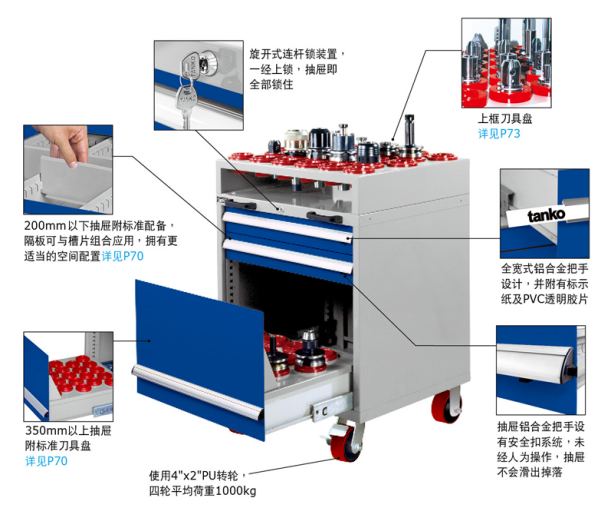 ②三个抽屉③高度200mm抽屉2个④高度350mm刀具盘抽屉1个⑤两只定向轮，两只万向轮⑥四轮平均载重可达1000KG⑦净重：75kg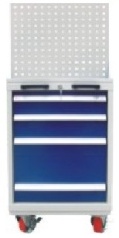 ⑵数控车工具车   数量13辆 （推荐品牌：狮王、天钢、信杰）①外观尺H1400（850+450）×W566×D600±5mm②四个抽屉  每个抽屉承重≥150kg③两只定向轮，两只万向轮④四轮平均载重可达1000KG⑤净重：75kg⑶精密机床台虎钳组合平口钳  数量8台（推荐品牌：协威、征宙、精展）①采用优质合金钢渗碳处理，工作面硬度HRC58~62②平行度0.005mm/100mm，垂直度0.005mm③采用定位销，根据工件的大小，调整其在钳体上的位置，从而实现快速夹紧④尺寸：B150、H50、L420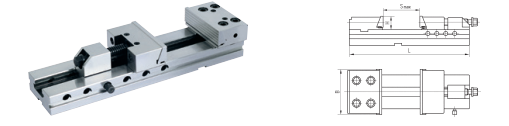 ⑷数铣专用--重型工具车（带防护罩）（推荐品牌：狮王、天钢、信杰）①外观尺寸：W1150*D680*H860+250②产品抽屉配75*3，100*2③产品底部安装4寸转轮，两定两活带刹④产品刀具盘配上盖(附锁），配可拆卸式铰链，可拆卸式气压棒⑤产品采用优质冷轧钢板制作，表面喷塑处理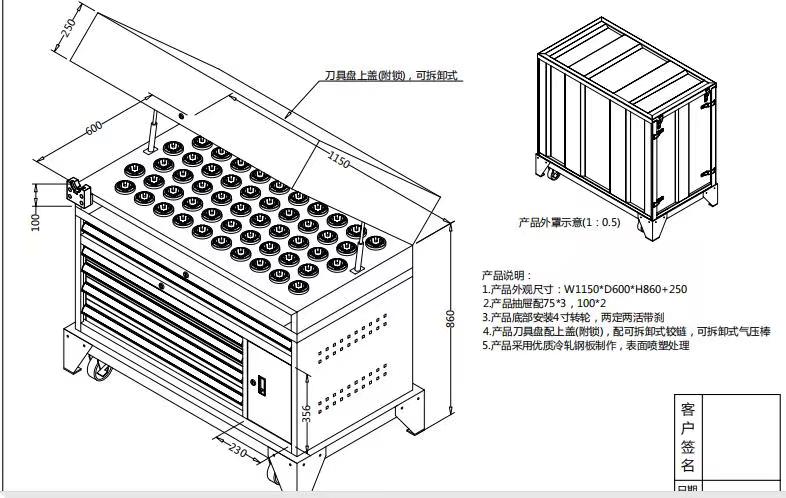 ⑸机床导轨专用润滑油    1桶    750L  （推荐品牌：美孚、壳牌、长城）⑹切削液   1桶  （推荐品牌：美孚、壳牌、马思特）二、其他要求★1、交货时间及地点：确定中标后5个工作日内中标单位到使用单位签订合同，7个工作日内到货，并需要校方老师清点确认签收。货到3天内完成设备安装和调试。2.付款方式：合同生效且具备实施条件后15日内支付合同金额的30%作为预付款，同时中标单位应提交银行、保险公司等金融机构出具的预付款保函，货到安装验收合格正常运行7个工作日内支付合同金额70%。3、供货与安装调试服务：按供货合同及采购人的具体要求在规定时间内将货物安全无损地送达指定现场，并协同采购人在现场对货物及附件进行逐一清点与质量初步检验合格。按供货合同及采购人的具体要求在规定时间内高效率、高质量地完成现场安装调试服务，确保所有货物全部正常运行为止，确保采购人满意。4、质保期及售后服务要求：（1）质保期要求。提供至少三年质保期，验收合格之日起的质保服务期内免费服务，所有非人为损坏或设备自然损耗而引起的设备故障，由设备提供服务商统一负责质保，保修期内出现任何质量问题由供应商免费上门维修；免费技术咨询等服务。（2）中标单位在签订合同后交纳中标额的5％的履约保证金给采购人，履约保证金不计息。履约保证金自动转为质保金（不计息）。1年后无质量问题退还质保金的50%，质保期到期后无质量问题退还剩余50%质保金，有质量问题延期退还质保金或有权扣除部分（或全部）质保金。（3）技术支持要求：质保期内接到采购人报修电话后中标方免费上门服务，7*24小时电话支持，2小时内响应，24小时内到达现场，48小时内解决问题，若设备故障在检修48小时后仍无法排除，应在2日内免费提供不低于故障设备规格型号档次的备用设备供采购人使用，直至故障修复；质保期内，如有因产品质量问题引起的备/配件破损，由中标人负责免费更换；质保期后，服务商承诺终身免人工费维修服务，维修时只收取成本费，不得收取其他费用。（4）培训要求：设备安装验收后，中标方必须免费对校方提供操作技能培训，培训时间不少于5个工作日，确保招标方相关教师熟练掌握设备的使用方法和技能。（5）供应商承诺承担本项目设备迁移至新校区的安装、调试费用。三、相关说明1、所有设备均采用人民币报价。本项目的成交报价应包含货款、标准附件、备品备件、专用工具、包装、运输、装卸、保险、税金、货到就位以及安装、调试、培训、保修等一切税金和费用。2、以上技术要求（规格）只是对设备的一些原则性要求，并不是详尽的要求，投标人有责任对设计符合技术规范、标准负责。中标人应对投标内容所涉及的专利承担责任，并负责保护采购人的利益不受任何损害。一切由于文字、商标、技术专利引起的法律裁决、诉讼和费用均与采购人无关。3、供应商须按国家有关规定及标准完成本次采购设备的供货、运输、装卸、检验、通过有关部门验收、维保期上门服务、设备终身维修等各项工作，并保证设备使用的安全性能与检测结果的可靠性。4、供应商所提供的产品必须符合行业的国际标准和我国现行的产品认证制度规定，并满足采购人提出的产品技术要求。5、产品（材料）及其辅助装置铭牌、使用指示、警告指示应以中文或英文及易懂的通用符号来表示；应准确无误地表明货物之型号、规格、制造厂及生产或出厂日期。6、投标人提供的国外进口货物，要求是正规渠道进口的完税货物（提供相关设备的报关单）。7、中标人对中标产品使用的安全性能与可靠性负全部责任。8、★中标人需承诺对投标产品免费搬迁至新校区并完成设备调试，其内容包含：拆机固定、搬迁、搬迁后安装、调试、校正精度及培训（出具承诺书）。9、投标人须对技术参数中需要演示的部分进行视频或PPT演示，演示要求投标人提供U盘形式的移动存储介质，开标前提交到招标服务机构。演示时间不超过15分钟。第四部分 合同主要条款1.合同范围本合同条款适用与本次采购活动。项目实施范围详见附件——招标文件和投标文件及补充文件、采购设计图、承诺书等。2.合同的签订2.1中标人须在中标通知书发出30日内按招标文件和中标供应商投标文件的约定，凭中标通知书和采购人在约定的时间、地点，由法定代表人或其授权代表与采购人签订书面合同。2.1.1交货地点：用户指定地点。2.1.2到货期：按标项内具体要求执行。2.2交货方式：中标人负责运至现场安装调试，在整个设备安装调试验收合格前的所有设备材料的运输、保管、保险均由中标人负责。3.付款方式：按标项内具体要求执行。4.合同修改4.1双方的任何一方对合同内容提出修改，均应以书面形式通知对方，并达成由双方签署的合同修改书，须报政府采购管理部门批准。4.2除非招标人对产品的品牌、型号规格和涉及价格因素的技术参数提出修改，中标人不得对合同价格提出修改要求。5.商品包装和快递包装要求本次项目采购所涉及的商品包装和快递包装要求均应符合《关于印发《商品包装政府采购需求标准（试行）》、 《快递包装政府采购需求标准（试行）》的通知》（财办库〔2020〕123号）文件要求，必要时由采购人在履约验收环节要求供应商出具检测报告。6. 质量标准和验收6.1中标人提供的产品及服务必须是经合法途径取得的。6.2中标人应按现行的国家或行业技术及验收标准和招标文件的规定提供工程、货物或服务，因中标人提供的工程、货物或服务达不到约定的质量标准，中标人承担违约责任。6.3验收由使用单位按规定组织相关人员或专家进行。6.4双方对工程、货物或服务的质量有争议的，由双方同意的专业检测机构鉴定，所需费及因此造成的损失由责任方承担，双方均有责任的，双方根据其责任分别承担。7.违约责任7.1提供的货物和服务质量必须达到合格，凡安装调试、设备试运转过程中发现的设备质量问题，中标人必须无偿返工直至符合质量要求，承担返工所发生的一切费用和招标人的直接经济损失。7.2由于招标人保管不善或使用不当造成设备短缺、故障或损坏，中标人协助招标人及时给予补齐或修复。8．违约赔偿8.1除不可抗力外，如中标人发生不能按期完成供货任务，招标人发生中途变更等情况，应及时以书面形式通知对方。双方应本着友好的态度进行协商，妥善解决。如协商无效，按规定处以违约金。8.2 中标人和采购人签订合同，按合同规定的供货时间供货并安装调试完毕。逾期每推迟一天，扣中标价0.1%的滞纳金给采购人。8.3招标人在规定时间无正当理由拒签合同者，以招标违约处理，并赔偿中标人由此造成的直接经济损失。9.不可抗力9.1如果双方中任何一方由于战争、严重火灾、水灾、台风和地震以及其它经双方同意属于不可抗力的事故，致使合同履行受阻时，履行合同的期限应予延长，延长的期限应相当于事故所影响的时间。9.2受事故影响的一方应在不可抗力的事故发生后尽快以电报或电传通知另一方，并在事故发生后14天内，将有关部门出具的证明文件用挂号信航寄给或送给另一方。如果不可抗力影响时间延续120天以上的， 双方应通过友好协商在合理的时间内达成进一步履行合同的协议。10.解决合同纠纷的方式10.1凡有关本合同或与本合同中发生的争端，双方应通过友好协商，妥善解决。如通过协商仍不能解决时，可选择向绍兴仲裁委员会申请仲裁。10.2仲裁和诉讼费用除仲裁机构和人民法院另有裁决外，由败诉方承担。10.3在仲裁和诉讼期间，除正在进行裁定的部分外，本合同其他部分应继续执行。10.4合同应在双方签字盖章后开始生效。（注：在正式签约时，根据上述精神应拟就更为详尽的合同书）第五部分  评标方法及标准1、评标方法：1.1本次评标采用综合评分法，评标结果按评审后得分由高到低顺序排列。得分相同的，按投标报价由低到高顺序排列。得分且投标报价相同的并列。投标文件满足招标文件全部实质性要求，且按照评审因素的量化指标评审得分最高的投标人为的中标候选人。中标候选人并列的，采用随机抽取的方式确定。1.2采用综合评分法的，提供相同品牌产品且通过资格审查、符合性审查的不同投标人参加同一合同项下投标的，按一家投标人计算，评审后得分最高的同品牌投标人获得中标人推荐资格；评审得分相同的，由采购人或者采购人委托评标委员会按照招标文件规定的方式确定一个投标人获得中标人推荐资格，招标文件未规定的采取随机抽取方式确定，其他同品牌投标人不作为中标候选人。非单一产品采购项目，采购人应当根据采购项目技术构成、产品价格比重等合理确定核心产品，并在招标文件中载明。多家投标人提供的核心产品品牌相同的，按前款规定处理。2.评分标准：共100分，其中商务技术分60分，价格分40分。评分依下述所列为评标打分依据，分值如下（计算分值时，按其算术平均值保留小数2位）。2.1商务技术分（60分）说明：投标文件中需附以上所有证明材料并加盖投标人公章，不符合要求的不予计分。▲ 减分：投标人的信誉情况：政府采购领域中投标人在项目招标、投标和合同履约期间是否存在不良行为记录。●投标人参加本次政府采购活动前三年内在浙江省范围内政府采购领域中受到不良行为记录处罚的每次扣1分。2.2价格分40分2.2.1评标基准价：即满足招标文件要求且投标价格最低的投标报价为评标基准价，其价格分为满分。2.2.2其他投标人的价格分统一按照下列公式计算(保留小数2位)：投标报价得分=(评标基准价／投标报价)×价格权值×100即：投标报价得分=(评标基准价／投标报价)×40注：每个标段的开标报价一览表、投标报价明细表需单独一张表格分开填写。第六部分投标文件应提交的有关格式范例投标人按照以下格式编制投标文件，并将报价文件、商务技术（资信）文件分别装订成册。报价文件部分目录（1）投标响应函……………………………………………………（页码）（2）开标一览表……………………………………………………（页码）（3）中小企业声明函………………………………………………（页码）（4）残疾人福利性单位声明函……………………………………（页码）1、投标响应函（格式）致：绍兴市职业教育中心、浙江华诚工程管理有限公司 根据贵方招标文件（填写招标编号：）的要求，正式授权（全权代表姓名    、单位    、职务   ）代表投标人（填写单位    、地址   ）提交投标文件。我方已完全明白招标文件的所有条款要求，兹声明同意如下：1.我方同意在投标人须知规定的开标日期起遵守本投标文件中的承诺且在投标有效期满之前均具有约束力。2.我方承诺已经具备《中华人民共和国政府采购法》中第二十二条规定的参加政府采购活动的供应商应当具备的条件。3.我方投标文件中填列的技术参数、配置、服务、数量等相关内容都是真实、准确的。保证在本次项目中所提供的资料全部真实和合法。同意向浙江华诚工程管理有限公司提供可能另外要求的与投标有关的任何数据或资料。2.我方理解贵方将不受你们所收到的最低报价的约束。6.本投标自开标之日（投标截止之日）起90天内有效。6.我方将严格遵守《中华人民共和国政府采购法》第七十七条规定，供应商有下列情形之一的，处以采购金额5‰以上10‰以下的罚款，列入不良行为记录名单，在一至三年内禁止参加政府采购活动；有违法所得的，并处没收违法所得；情节严重的，由工商行政管理机关吊销营业执照；构成犯罪的，依法追究刑事责任：a)提供虚假材料谋取中标、成交的；b)采取不正当手段诋毁、排挤其他供应商的；c)与采购人、其它供应商或者采购代理机构恶意串通的；d)向采购人、采购代理机构行贿或者提供其他不正当利益的；e)在招标采购过程中与采购人进行协商谈判的；f)拒绝有关部门监督检查或提供虚假情况的。供应商有前款第a)至e)项情形之一的，中标、成交无效。地址：　　　　　　　　　　　　　　　邮政编码：电话：                              传真：开户银行：                          帐号：法定代表人或其授权代表(签字或盖章)：投标人(电子签章)：　　　　　　　　　日期：     2-01、开标一览表（格式）投标人名称：标    项：招标编号：                                                            单位：元(各投标单位根据自己的投标标项进行报价，最终结算按照采购人实际采购数量*投标单价为准)注: 1.报价一经涂改，应在涂改处加盖单位公章或者由法定代表人或其授权代表签字或盖章，否则其投标作无效投标处理。2.招标人不接受某一标项中有2个(含)以上的报价或方案，若投标人在此表中有2个（含）以上的报价或方案，其投标作无效投标处理。3.投标人需按本表格式填写，如无对应内容，则填写：“无或/”。4.有关本项目实施所涉及的一切费用均计入报价。5.以上表格要求细分项目及报价，在“规格型号（或具体服务）”一栏中，货物类项目填写规格型号，服务类项目填写具体服务。服务包含但不仅限于：服务方案、次数或人数、服务年限等，产品包含但不仅限于:名称、品牌、型号、生产厂商、数量、质保期等。6.特别提示：采购机构将对项目名称和项目编号，中标供应商名称、地址和中标金额，主要中标标的的名称、规格型号、数量、单价、服务要求等予以公示。请把上述涉及的内容完整填写在开标一览表中。投标人（电子签章）：法定代表人或其授权代表（签字或盖章）：            日期：    年   月   日3、中小企业声明函（二选一）中小企业声明函（货物）本公司（联合体）郑重声明，根据《政府采购促进中小企业发展管理办法》 （财库﹝2020﹞46 号）的规定，本公司（联合体）参加的采购活动，提供的货物全部由符合政策要求的中小企业制造。相关企业（含联合体中的中小企业、签订分包意向协议的中小企业）的具体情况如下：1.        （标的名称），属于                  （采购文件中明确的所属行业）行业 ；制造商为           （企业名称） ，从业人员人，营业收入为万元，资产总额为万元 ，属于     （中型企业、小型企业、微型企业） ；2.        （标的名称），属于                  （采购文件中明确的所属行业）行业 ；制造商为           （企业名称） ，从业人员人，营业收入为万元，资产总额为万元 ，属于     （中型企业、小型企业、微型企业） ；……以上企业，不属于大企业的分支机构，不存在控股股东为大企业的情形，也不存在与大企业的负责人为同一人的情形。本企业对上述声明内容的真实性负责。如有虚假，将依法承担相应责任。企业名称（盖章）： 日期：   年     月     日中小企业声明函（工程、服务）本公司（联合体）郑重声明，根据《政府采购促进中小企业发展管理办法》 （财库﹝2020﹞46 号）的规定，本公司（联合体）参加的采购活动，工程的施工单位全部为符合政策要求的中小企业（或者：服务全部由符合政策要求的中小企业承接） 。相关企业（含联合体中的中小企业、签订分包意向协议的中小企业）的具体情况如下：1.        （标的名称），属于                  （采购文件中明确的所属行业）；承建（承接）企业为           （企业名称） ，从业人员人，营业收入为万元，资产总额为万元 ，属于       （中型企业、小型企业、微型企业） ；2.        （标的名称），属于                  （采购文件中明确的所属行业）；承建（承接）企业为           （企业名称） ，从业人员人，营业收入为万元，资产总额为万元 ，属于       （中型企业、小型企业、微型企业） ；……以上企业，不属于大企业的分支机构，不存在控股股东为大企业的情形，也不存在与大企业的负责人为同一人的情形。本企业对上述声明内容的真实性负责。如有虚假，将依法承担相应责任。企业名称（盖章）： 日期：   年     月     日注：1、投标人提供的中小企业声明函与实际情况不符的，视为投标人提供虚假材料投标，投标无效。2、根据《政府采购促进中小企业发展管理办法》的通知（财库〔2020〕46号）规定，中标、成交供应商享受中小企业扶持政策的，采购代理机构将随中标、成交结果公开中标、成交供应商的《中小企业声明函》。3、符合《关于促进残疾人就业政府采购政策的通知》（财库〔2017〕141号）规定的条件并提供提供《残疾人福利性单位声明函》（附件4）的残疾人福利性单位视同小微企业；根据《关于政府采购支持监狱企业发展有关问题的通知》（财库[2014]68号）的规定，投标人提供由省级以上监狱管理局、戒毒管理局（含新疆生产建设兵团）出具的属于监狱企业证明文件的，视同为小微企业。4、残疾人福利性单位声明函本单位郑重声明，根据《财政部 民政部 中国残疾人联合会关于促进残疾人就业政府采购政策的通知》（财库〔2017〕 141号）的规定，本单位为符合条件的残疾人福利性单位，且本单位参加绍兴市职业教育中心的绍兴市职业教育中心数控实训室建设项目-数控加工设备采购项目采购活动提供本单位制造的货物（由本单位承担工程/提供服务），或者提供其他残疾人福利性单位制造的货物（不包括使用非残疾人福利性单位注册商标的货物）。本单位对上述声明的真实性负责。如有虚假，将依法承担相应责任。声明单位（盖章）： 日期：   年     月     日商务技术（资信）文件部分目录（1）法定代表人授权书 …………………………………………………………（页码）（2）授权代表社保证明（复印件）………………………………………………（页码）（3）法定代表人及其授权代表的身份证（复印件）……………………………（页码）（4）法定代表人身份证明书………………………………………………………（页码）（5）所有与符合性审查有关的资信文件（复印件）（营业执照、2020年度财务报表、纳税和社保缴纳证明）……………………………………………………………………（页码）（6）具有履行合同所必需的设备和专业技术能力的承诺函……………………（页码）（7）重大违法记录的声明 ………………………………………………………（页码）（8）符合特定资格条件（如果项目要求）的有关证明材料（复印件）………（页码）（9）非本地投标人售后服务机构证明材料……………………………………（页码）（10）廉政承诺书 …………………………………………………………………（页码）（11）技术偏离说明表……………………………………………………………（页码）（12）组织实施方案………………………………………………………………（页码）（13）售后服务方案………………………………………………………………（页码）（14）项目小组人员名单…………………………………………………………（页码）（15）优惠条件及特殊承诺………………………………………………………（页码）（16）备品备件及供选择的配套零部件清单……………………………………（页码）（17）消耗品、维修零配件购买价格清单………………………………………（页码）（18）培训计划……………………………………………………………………（页码）（19）验收方案……………………………………………………………………（页码）（20）认为需要的其他商务技术（资信）文件或说明……………………………（页码）注：以上目录是基本格式要求，各投标人可根据自身情况进一步细化。1、法定代表人授权委托书（格式） 本授权委托书声明：我         (填写姓名)系                   （填写投标人单位全称）的法定代表人，现授权委托                  （填写单位全称）的（填写姓名）为我公司授权代表，（填写身份证号码：                       ）。以本公司的名义参加绍兴市职业教育中心、浙江华诚工程管理有限公司组织的绍兴市职业教育中心数控实训室建设项目-数控加工设备采购项目投标活动。授权代表在开标、评标、合同谈判过程中所签署的一切文件和处理与之有关的一切事务，我均予以承认。在撤销授权的书面通知以前，本授权书一直有效。全权代表在授权书有效期内签署的所有文件不因授权的撤销而失效。授权代表无转委托权。特此委托。授权代表姓名：              性别：               年龄：单位：                      部门：               职务：办公地址：                  联系电话：           传真：投标人（电子签章）：法定代表人（签字或盖章）：日期：    年   月   日2、授权代表社保证明（复印件）出具距投标截止时间一个月以内的社保机构盖公章的授权代表社保缴纳证明（如授权代表为离退休返聘人员的，投标响应文件技术部分内需提供退休证明及单位聘用证明；如由第三方代理社保事项的，则需提供加盖投标人公章的委托代理协议复印件），格式自拟。未提供上述证明的投标做无效投标处理。3、法定代表人及其授权代表身份证复印件（正反面）4、法定代表人身份证明书(格式)投 标 人：地    址：姓    名：身份证号码：职   务：系                           （填写投标人名称）的法定代表人。特此证明。投标人：                             （电子签章）年月日5、与符合性审查有关的资信文件（复印件）（1.营业执照（或事业法人登记证或其他登记证明材料）（复印件）；2.财务报表资料文件（2020年度资产负债表等财务报表资料文件(新成立的公司，提供情况说明，格式自拟)）；3.提供依法缴纳税收和社会保障资金的良好记录证明，税收和社保证明打印时间不得早于投标截止时间前1个月；4.其他资料由投标人根据采购需求及招标文件要求编制。）6、具有履行合同所必需的设备和专业技术能力的承诺函绍兴市职业教育中心、浙江华诚工程管理有限公司：我方郑重承诺，我方具有履行绍兴市职业教育中心数控实训室建设项目-数控加工设备采购项目（招标编号:               ）合同所必需的设备和专业技术能力。如中标，我方将保证合同顺利履行。投标人(电子签章)：                                           日期：  年  月日7、重大违法记录的声明绍兴市职业教育中心、浙江华诚工程管理有限公司：我公司声明参加本次政府采购活动前三年内，在经营活动中没有重大违法记录；也没有因违反《浙江省政府采购供应商注册及诚信管理暂行办法》被列入“黑名单”，正在处罚有效期”。我方通过“信用中国”网站（www.creditchina.gov.cn）、中国政府采购网（www.ccgp.gov.cn）查询，未被列入失信被执行人、重大税收违法案件当事人名单、政府采购严重违法失信行为记录名单。（另，提供自招标公告发布之日起至投标截止日内任意时间查询结果的网页截图）                                           投标人(电子签章)：法定代表人或其授权代表(签字或盖章)：日期：  年  月日8、特定资格条件要求的资质文件（复印件）（由投标人根据招标公告合格的投标人应具备的特定资格要求编制）9、非本地投标人售后服务机构证明材料（由非本地投标人根据采购需求及招标文件要求编制）10、廉政承诺书绍兴市职业教育中心：    我单位响应你单位项目招标要求参加投标。在这次投标过程中和中标后，我们将严格遵守国家法律法规要求，并郑重承诺：    一、不向项目有关人员及部门赠送礼金礼物、有价证券、回扣以及中介费、介绍费、咨询费等好处费；    二、不为项目有关人员及部门报销应由你方单位或个人支付的费用；    三、不向项目有关人员及部门提供有可能影响公正的宴请和健身娱乐等活动；    四、不为项目有关人员及部门出国（境）、旅游等提供方便；    五、不为项目有关人员个人装修住房、婚丧嫁娶、配偶子女工作安排等提供好处；    六、严格遵守政府采购法等法律法规，诚实守信，合法经营，坚决抵制各种违法违纪行为。    如违反上述承诺，你单位有权立即取消我单位投标、中标或在建项目的建设资格，有权拒绝我单位在一定时期内进入你单位进行项目建设或其他经营活动，并通报市财政局。由此引起的相应损失均由我单位承担。                                           投标人 (电子签章)：法定代表人或其授权代表(签字或盖章)：日期：  年  月日11、技术偏离说明表（由投标人根据采购需求及招标文件要求编制）注：1.此表须与招标文件“招标项目说明及要求”相应标项内的所有技术规格相比较且一一对应真实逐条填列。2、投标人递交的技术规格书中必须真实逐条列明，否则由投标人自行承担相关风险。                                           投标人 (电子签章)：法定代表人或其授权代表(签字或盖章)：日期：  年  月日12、组织实施方案（由投标人根据采购需求及招标文件要求编制）附表:项目实施进度计划表(以生效日算起) 注：投标人可按上述时间表的格式自行编制切合实际的具体时间表。                                           投标人 (电子签章)：法定代表人或其授权代表(签字或盖章)：日期：  年  月日13、售后服务方案（由投标人根据采购需求及招标文件要求编制）附表A:售后服务机构情况表（按此格式自制）注：关于项目涉及的所有售后服务机构均在本表注明，包括投标人本单位和符合条件的第三方服务机构；附表B：售后服务人员情况表（按此格式自制）                                           投标人 (电子签章)：法定代表人或其授权代表(签字或盖章)：日期：  年  月日14、项目小组人员名单（由投标人根据采购需求及招标文件要求编制）附表A:本项目的项目经理情况表注：须随表提交相应的证书复印件并注明所在投标商务技术（资信）文件页码。附表B:本项目的项目小组人员情况表（按此格式自制）注：投标人可按上述的格式自行编制，须随表提交相应的证书复印件并注明所在投标商务技术（资信）文件页码。附表C:本项目的项目经理和小组人员提供近3个月交纳社保记录情况表（以社保局缴纳凭证作附件）                                           投标人 (电子签章)：法定代表人或其授权代表(签字或盖章)：日期：  年  月日15、优惠条件及特殊承诺（由投标人根据采购需求自行编制）投标人 (电子签章)：法定代表人或其授权代表(签字或盖章)：日期：  年  月日16、备品备件及供选择的配套零部件清单（由投标人根据采购需求自行编制）17、消耗品、维修零配件购买价格清单(如有，放入“技术资料部分”)注：消耗品和零配件必须是常用的主要部件类品目，此报价的优惠度将作为综合评标的重要依据之一。                                           投标人 (电子签章)：法定代表人或其授权代表(签字或盖章)：日期：  年  月日	18、培训计划（由投标人根据采购需求自行编制）附表: 培训日程及费用注解:A	课程清单按时间顺序排列，并提供以下详细资料：课程概要课程目的教学方式先决条件教材目录B  按照附表A提供授课教师的简历注：须随表提交相应的证书复印件并注明所在投标商务技术（资信）文件页码。                                           投标人 (电子签章)：法定代表人或其授权代表(签字或盖章)：日期：  年  月日19、验收方案（由投标人根据采购需求自行编制）                                           投标人 (电子签章)：法定代表人或其授权代表(签字或盖章)：日期：  年  月日20、认为需要的其他商务技术（资信）文件或说明（由投标人根据采购需求自行编制）                                           投标人 (电子签章)：法定代表人或其授权代表(签字或盖章)：日期：  年  月日采购单位：绍兴市职业教育中心招标代理单位：浙江华诚工程管理有限公司监督单位：绍兴市财政局监督单位：绍兴市政务服务办公室二○二一年七月二○二一年七月一、项目基本情况 项目编号：CGSHZJ-2021-N000561项目名称：绍兴市职业教育中心数控实训室建设项目-数控加工设备采购项目    采购方式：公开招标预算金额（元）：5148100最高限价（元）：5148100采购需求：标项一：标项名称: 数控实训室建设项目-数控加工设备采购项目数量:1预算金额（元）: 5148100简要规格描述或项目基本概况介绍、用途：详见采购文件 备注：无合同履约期限：按双方合同约定条款执行。本项目（否）接受联合体投标。二、申请人的资格要求：1.满足《中华人民共和国政府采购法》第二十二条规定;未被“信用中国”（www.creditchina.gov.cn)、中国政府采购网（www.ccgp.gov.cn）列入失信被执行人、重大税收违法案件当事人名单、政府采购严重违法失信行为记录名单。2.落实政府采购政策需满足的资格要求：无。 3.本项目的特定资格要求：无。三、获取招标文件 时间：/至2021年7 月 23日，每天上午00:00至12:00 ，下午12:00至23:59（北京时间，线上获取法定节假日均可，线下获取文件法定节假日除外）地点（网址）：http://www.zcygov.cn/ 方式：供应商登陆政采云平台http://www.zcygov.cn/，在线申请获取采购文件（进入“项目采购”应用，在获取采购文件菜单中选择项目，申请获取采购文件）。售价（元）：0 四、提交投标文件截止时间、开标时间和地点提交投标文件截止时间：2021年  7月23 日14:00（北京时间）投标地点（网址）：http://www.zcygov.cn/开标时间：2021年 7月23 日 14:00 开标地点（网址）：绍兴市迪荡新城惠利街20号鼎盛时代大厦四楼绍兴市公共资源交易中心 418 室  五、公告期限 自本公告发布之日起5个工作日。六、其他补充事宜1.供应商认为采购文件使自己的权益受到损害的，可以自获取采购文件之日或 者采购文件公告期限届满之日（公告期限届满后获取采购文件的，以公告期限届满之日为准）起7个工作日内，以书面形式向采购人和采购代理机构提出质疑。质疑供应商对采购人、采购代理机构的答复不满意或者采购人、采购代理机构未在规定的时间内作出答复的，可以在答复期满后十五个工作日内向同级政府采购监督管理部门投诉。质疑函范本、投诉书范本请到浙江政府采购网下载专区下载。2.其他事项：无  七、对本次采购提出询问、质疑、投诉，请按以下方式联系1.采购人信息名称：绍兴市职业教育中心 地址：绍兴市越城区平江路579号传真：/项目联系人（询问）：吕旺力项目联系方式（询问）：13335858550质疑联系人：吴兴福质疑联系方式：133358586232.采购代理机构信息       名称：浙江华诚工程管理有限公司地址：绍兴市越城区静宁巷58号传真：/项目联系人（询问）：黄雅萍项目联系方式（询问）：13735205277质疑联系人：陈兴涛质疑联系方式：0575-88627035　　　　　   3.同级政府采购监督管理部门       名称：绍兴市财政局       地址：绍兴市越城区凤林西路151号       传真：/ 联系人 ：应春兴       监督投诉电话：0575-85209806       若对项目采购电子交易系统操作有疑问，可登录政采云（https://www.zcygov.cn/），点击右侧咨询小采，获取采小蜜智能服务管家帮助，或拨打政采云服务热线400-881-7190获取热线服务帮助。    CA问题联系电话（人工）：汇信CA 400-888-4636；天谷CA 400-087-8198。序号内　　　　容内　　　　容1投标人应当提交的资格、资信证明文件：（1）相关证明文件：营业执照复印件、2020年度资产负债表等财务报表资料文件、依法缴纳税收和社会保障资金的良好记录证明、参加本次政府采购活动前三年内，在经营活动中没有重大违法记录的声明（详见格式范例）。（2）资信证明文件（如果有，按招标文件第三部分招标项目范围及要求和第五部分评分标准提供）。（3）特许资格、资信证明文件（如果有）：法律和国务院行政法规规定或授权有关部门规定供应商或产品进入市场须先行取得相关认证或许可的，投标人须在投标文件中提供相关的认证或许可证明材料。未经认证、许可，或者虽经认证、许可但相关资质证书已经失效的投标人，不能推荐、确认为中标供应商。投标人应当提交的资格、资信证明文件：（1）相关证明文件：营业执照复印件、2020年度资产负债表等财务报表资料文件、依法缴纳税收和社会保障资金的良好记录证明、参加本次政府采购活动前三年内，在经营活动中没有重大违法记录的声明（详见格式范例）。（2）资信证明文件（如果有，按招标文件第三部分招标项目范围及要求和第五部分评分标准提供）。（3）特许资格、资信证明文件（如果有）：法律和国务院行政法规规定或授权有关部门规定供应商或产品进入市场须先行取得相关认证或许可的，投标人须在投标文件中提供相关的认证或许可证明材料。未经认证、许可，或者虽经认证、许可但相关资质证书已经失效的投标人，不能推荐、确认为中标供应商。2资格审查方式：1.资格后审。2.法定代表人的被授权委托人必须是投标单位职工。需在投标响应文件技术部分内提供由社保机构出具的该授权代表的社保证明（1.如该授权代表为离退休返聘人员的，投标响应文件技术部分内需提供退休证明及单位聘用证明;2.如由第三方代理社保事项的，则需提供加盖投标人公章的委托代理协议复印件）。资格审查方式：1.资格后审。2.法定代表人的被授权委托人必须是投标单位职工。需在投标响应文件技术部分内提供由社保机构出具的该授权代表的社保证明（1.如该授权代表为离退休返聘人员的，投标响应文件技术部分内需提供退休证明及单位聘用证明;2.如由第三方代理社保事项的，则需提供加盖投标人公章的委托代理协议复印件）。3投标有效期：投标有效期为从提交投标文件的截止之日起90天。投标人的投标文件中承诺的投标有效期少于招标文件中载明的投标有效期的，投标无效。投标有效期：投标有效期为从提交投标文件的截止之日起90天。投标人的投标文件中承诺的投标有效期少于招标文件中载明的投标有效期的，投标无效。4分包或转包：（1）采购人不同意分包。（2）本项目不得转包。分包或转包：（1）采购人不同意分包。（2）本项目不得转包。5投标文件份数：本项目实行网上投标，供应商于“政采云”上提供电子投标文件。投标文件份数：本项目实行网上投标，供应商于“政采云”上提供电子投标文件。6开标前答疑会或现场考察：无。开标前答疑会或现场考察：无。7样品提供：无。样品提供：无。8演示(讲解)：有。在评标时安排每个投标人进行演示，演示后按要求解答评标委员会的提问。演示设备：演示所需设备由投标人自行准备。演示时间：每个投标人演示开始前的调试准备时间不超过15分钟，演示时间不超过15分钟，不包含评委提问解答时间。演示次序：以政采云平台中递交投标文件先后顺序为准。演示途径：由投标人现场演示。演示(讲解)：有。在评标时安排每个投标人进行演示，演示后按要求解答评标委员会的提问。演示设备：演示所需设备由投标人自行准备。演示时间：每个投标人演示开始前的调试准备时间不超过15分钟，演示时间不超过15分钟，不包含评委提问解答时间。演示次序：以政采云平台中递交投标文件先后顺序为准。演示途径：由投标人现场演示。9进口产品本项目不允许采购进口产品，供应商所提供的货物和服务须在我国境内合法生产、销售。10投标人信用信息事项信用信息查询渠道及截止时间：采购人或采购人委托的评审小组或采购代理机构将通过“信用中国”网站(www.creditchina.gov.cn)、中国政府采购网(www.ccgp.gov.cn)渠道查询投标人投标截止时间前的信用记录。10投标人信用信息事项信用信息查询记录和证据留存的具体方式：采购人或采购人委托的评审小组或采购代理机构现场查询投标人的信用记录，查询结果经确认后与采购文件一起存档。10投标人信用信息事项信用信息的使用规则：经查询列入失信被执行人名单、重大税收违法案件当事人名单、政府采购严重违法失信行为记录名单的投标人将被拒绝参与政府采购活动。11扰乱公共资源交易市场秩序行为：不诚信参加公共资源交易活动，扰乱市场秩序，被绍兴市公共资源交易平台责令整改、暂停交易的投标人，在此期间将被拒绝参与政府采购活动。扰乱公共资源交易市场秩序行为：不诚信参加公共资源交易活动，扰乱市场秩序，被绍兴市公共资源交易平台责令整改、暂停交易的投标人，在此期间将被拒绝参与政府采购活动。12需要落实的政府采购政策：包括保护环境、节约能源、促进中小企业发展等。详见招标文件第二部分-总则。需要落实的政府采购政策：包括保护环境、节约能源、促进中小企业发展等。详见招标文件第二部分-总则。13更正补充公告请自行登录浙江政府采购网或绍兴公共资源交易网查看下载。更正补充公告请自行登录浙江政府采购网或绍兴公共资源交易网查看下载。14投标与开标注意事项：1.本项目实行网上投标，采用电子投标文件。若供应商参与投标，自行承担投标一切费用。2.标前准备：各供应商应在开标前应确保成为浙江省政府采购网正式注册入库供应商，并完成CA数字证书办理。因未注册入库、未办理CA数字证书等原因造成无法投标或投标失败等后果由供应商自行承担。供应商将政采云电子交易客户端下载、安装完成后，可通过账号密码或CA登录客户端进行投标文件制作。在使用政采云投标客户端时，建议使用WIN7及以上操作系统。注：供应商先要申领CA，取得CA后需要在政采云平台进行绑定，CA相关操作可参考《CA申领操作指南》和《CA管理操作指南》。完成CA数字证书办理在资料齐全的情况下预计7个工作日左右，建议供应商获取招标文件后立即办理。《CA申领操作指南》：https://help.zcygov.cn/web/site_2/2018/11-29/2452.html《CA管理操作指南》：https://help.zcygov.cn/web/site_2/2019/08-20/3405.html《CA驱动和申领流程》:http://zfcg.czt.zj.gov.cn//bidClientTemplate/2019-05-27/12945.html3.投标文件制作、递交、解密：3.1应按照本项目招标文件和政采云平台的要求编制、加密传输投标文件。供应商在使用系统进行投标的过程中遇到涉及平台使用的任何问题，可致电政采云平台技术支持热线咨询，联系方式：400-881-7190。3.2投标人通过“政采云”平台制作电子投标文件，投标文件制作详见“供应商-政府采购项目电子交易操作指南：https://help.zcygov.cn/web/site_2/2018/12-28/2573.html”。3.3开标时间后30分钟内供应商可以登录“政采云”平台，用“项目采购-开标评标”功能进行解密投标文件。若供应商未按时解密的，视为投标文件撤回。投标与开标注意事项：1.本项目实行网上投标，采用电子投标文件。若供应商参与投标，自行承担投标一切费用。2.标前准备：各供应商应在开标前应确保成为浙江省政府采购网正式注册入库供应商，并完成CA数字证书办理。因未注册入库、未办理CA数字证书等原因造成无法投标或投标失败等后果由供应商自行承担。供应商将政采云电子交易客户端下载、安装完成后，可通过账号密码或CA登录客户端进行投标文件制作。在使用政采云投标客户端时，建议使用WIN7及以上操作系统。注：供应商先要申领CA，取得CA后需要在政采云平台进行绑定，CA相关操作可参考《CA申领操作指南》和《CA管理操作指南》。完成CA数字证书办理在资料齐全的情况下预计7个工作日左右，建议供应商获取招标文件后立即办理。《CA申领操作指南》：https://help.zcygov.cn/web/site_2/2018/11-29/2452.html《CA管理操作指南》：https://help.zcygov.cn/web/site_2/2019/08-20/3405.html《CA驱动和申领流程》:http://zfcg.czt.zj.gov.cn//bidClientTemplate/2019-05-27/12945.html3.投标文件制作、递交、解密：3.1应按照本项目招标文件和政采云平台的要求编制、加密传输投标文件。供应商在使用系统进行投标的过程中遇到涉及平台使用的任何问题，可致电政采云平台技术支持热线咨询，联系方式：400-881-7190。3.2投标人通过“政采云”平台制作电子投标文件，投标文件制作详见“供应商-政府采购项目电子交易操作指南：https://help.zcygov.cn/web/site_2/2018/12-28/2573.html”。3.3开标时间后30分钟内供应商可以登录“政采云”平台，用“项目采购-开标评标”功能进行解密投标文件。若供应商未按时解密的，视为投标文件撤回。15参与绍兴市政府采购活动的供应商按照《浙江省政府采购供应商注册和诚信管理暂行办法》要求执行。参与绍兴市政府采购活动的供应商按照《浙江省政府采购供应商注册和诚信管理暂行办法》要求执行。16采购代理服务费：中标人须向采购代理机构按如下标准和规定交纳代理服务费，并在投标报价中自行考虑：（1）以中标通知中确定的中标总金额作为代理服务费的计算基数，具体比例参照《国家计委关于印发<招标代理服务收费管理暂行办法>的通知》（计价格[2002]1980号）规定的标准进行收费。（2）代理服务费的交纳方式：用银行支票、汇票、电汇、现金等付款方式直接交纳代理服务费。公司名称：浙江华诚工程管理有限公司开户行：中国工商银行绍兴市分行账  号：1211012019200179635（3）代理服务费的交纳时间：领取中标通知书前交纳。采购代理服务费：中标人须向采购代理机构按如下标准和规定交纳代理服务费，并在投标报价中自行考虑：（1）以中标通知中确定的中标总金额作为代理服务费的计算基数，具体比例参照《国家计委关于印发<招标代理服务收费管理暂行办法>的通知》（计价格[2002]1980号）规定的标准进行收费。（2）代理服务费的交纳方式：用银行支票、汇票、电汇、现金等付款方式直接交纳代理服务费。公司名称：浙江华诚工程管理有限公司开户行：中国工商银行绍兴市分行账  号：1211012019200179635（3）代理服务费的交纳时间：领取中标通知书前交纳。解释：凡涉及本招标文件的解释权属于采购人和采购代理机构。解释：凡涉及本招标文件的解释权属于采购人和采购代理机构。解释：凡涉及本招标文件的解释权属于采购人和采购代理机构。注：中标人放弃中标资格或因质疑、投诉被取消中标资格或不能履行合同的，本项目重新组织采购。注：中标人放弃中标资格或因质疑、投诉被取消中标资格或不能履行合同的，本项目重新组织采购。注：中标人放弃中标资格或因质疑、投诉被取消中标资格或不能履行合同的，本项目重新组织采购。注：为维护绍兴市公共资源交易中心交易市场的正常秩序，进一步遏制串标、抬标行为，保护交易各方的合法权益，凡在同一招标项目的评标中，发现①有二份及二份以上投标文件的相互之间有特别相同或相似之处②两家或两家以上投标人提供的投标文件出自同一终端设备的，或在相同Internet主机分配地址（相同IP地址）招标文件获取或网上投标的，且经询标澄清投标人无令人信服的理由和可靠证据证明其合理性的，经评标委员会半数以上成员确认有串通投标嫌疑的，其投标文件按无效投标处理，不再对其进行评审，也不影响招标工作继续评标。注：为维护绍兴市公共资源交易中心交易市场的正常秩序，进一步遏制串标、抬标行为，保护交易各方的合法权益，凡在同一招标项目的评标中，发现①有二份及二份以上投标文件的相互之间有特别相同或相似之处②两家或两家以上投标人提供的投标文件出自同一终端设备的，或在相同Internet主机分配地址（相同IP地址）招标文件获取或网上投标的，且经询标澄清投标人无令人信服的理由和可靠证据证明其合理性的，经评标委员会半数以上成员确认有串通投标嫌疑的，其投标文件按无效投标处理，不再对其进行评审，也不影响招标工作继续评标。注：为维护绍兴市公共资源交易中心交易市场的正常秩序，进一步遏制串标、抬标行为，保护交易各方的合法权益，凡在同一招标项目的评标中，发现①有二份及二份以上投标文件的相互之间有特别相同或相似之处②两家或两家以上投标人提供的投标文件出自同一终端设备的，或在相同Internet主机分配地址（相同IP地址）招标文件获取或网上投标的，且经询标澄清投标人无令人信服的理由和可靠证据证明其合理性的，经评标委员会半数以上成员确认有串通投标嫌疑的，其投标文件按无效投标处理，不再对其进行评审，也不影响招标工作继续评标。名称数量数控车床13台 四轴加工中心8台数控铣工具车8台数控车工具车13台精密机床台虎钳组合平口钳8台数铣专用--重型工具车（带防护罩）1辆机床导轨专用润滑油1桶切削液1桶刀柄和筒夹16套外圆车刀26把外圆车刀刀片50片外圆切槽刀26把外圆切槽刀刀片50片内孔车刀26把内孔车刀刀片50片序号项目项目参数★1数控系统数控系统FANUC 0I TF2床身上最大工件回转直径床身上最大工件回转直径≥Φ500mm▲3刀架上最大回转直径刀架上最大回转直径≥Φ290mm▲4床身宽度床身宽度≥400mm5最大顶尖距离最大顶尖距离≥1000mm6最大加工长度最大加工长度≥850mm7最大车削直径盘类≥Φ500mm7最大车削直径轴类≥Φ290mm8纵向最大行程（Z轴）纵向最大行程（Z轴）≥900mm9横向最大行程（X轴）横向最大行程（X轴）≥300mm10主轴头形式主轴头形式8#11主轴通孔直径主轴通孔直径≥Φ80mm12主轴锥孔主轴锥孔NT.No.7★13主轴转速范围(直联无级变速)主轴转速范围(直联无级变速)100-3000r/min14快速进给（X轴）快速进给（X轴）≥8m/min15快速进给 (Z轴)快速进给 (Z轴)≥10m/min16刀架刀架四工位17车刀刀柄尺寸车刀刀柄尺寸25×25mm18尾座套筒直径尾座套筒直径≥Φ75mm19尾座套筒行程尾座套筒行程≥150mm20套筒锥孔锥度套筒锥孔锥度MT NO.521主电机功率（变频电机）主电机功率（变频电机）≥7.5KW22加工精度加工精度IT6～IT723最小输入单位最小输入单位0.001mm24X/Z轴定位精度X/Z轴定位精度≤0.016/0.02 mm25X/Z轴重复定位精度X/Z轴重复定位精度≤0.007/0.010 mm26机床外形尺寸约（长x宽x高）机床外形尺寸约（长x宽x高）2500×1400×1600 mm27机床净重机床净重≥2900KG序号名称供货商或生产地备注1X轴电机与系统品牌配套β1.2 KW/7NM2Z轴电机与系统品牌配套β1.4 KW/11NM3主轴电机国产7.5KW4变频器国产11KW5主轴轴承NSK、SKF、FAG6X向滚珠丝杠汉江、西北机器、南京工艺25057Z向滚珠丝杠汉江、西北机器、南京工艺40068四工位电动刀架亚兴、宏达、文昌9冷却泵国产10润滑泵南方、流遍、河谷序号名  称规格型号数量备注1调整垫铁180防震型1套2维修工具内六角扳手、活动扳手1套3RS232传输线5米1根4CF卡2GB1套5U盘64G1个序号项 目 名 称参 数1工作台行程（X）≥800 mm▲2滑鞍行程（Y）≥520 mm3主轴箱行程（Z）≥520 mm4主轴中心线至立柱导轨面的距离≥550 mm5主轴端面到工作台面的距离150～670 mm▲6工作台尺寸≥950×510 mm7工作台T型槽(槽宽×槽数×槽宽)18×5×100 mm8底座导轨中心距≥800 mm9立柱结构人字形结构10工作台最大承重≥800 kg11主轴锥孔BT40▲12主轴最高转速≥10000 r/min13X/Y/Z轴快速移动速度≥30/30/24 m/min14X/Y/Z向导轨精密直线导轨15主轴电机功率11/15 kW16刀库数量24把17换刀时间≤2 s18最大刀具长度300 mm19最大刀具重量8 kg20相邻（无相邻）最大刀具直径Φ 78（Φ 120）mm21X/Y/Z向定位精度≤0.012 mm22X/Y/Z向重复定位精度≤0.008 mm23机床防护罩全封闭24机床外形尺寸≥3950×2300×2700 mm（带排屑器）25机床重量≥5300 kg★26数控系统FANUC OI MF序号名    称参考供货商或产地备注1X向电机与系统品牌一致3KW/β3000rpm、20nm2Y向电机与系统品牌一致3KW/β3000rpm、20nm3Z向电机与系统品牌一致3KW/β3000rpm、20nm4分度盘电机与系统品牌一致1.2KW/β3000 rpm、7nm5主轴电机与系统品牌一致11/15KW伺服6主轴单元普森、台大、健椿NSK轴承7主轴油冷系统国产8打刀缸豪澄、尚品、北巨9X、Y、Z向直线导轨上银、银泰、德国力士乐10X、Y、Z向丝杆上银、银泰、THKR40  C311刀库冈田、德速、首轮24T12第四轴转台及尾架潭佳、潭兴、旭阳13液压系统国产台湾元件14气动元件SMC、亚德客、亿日15主要低压电器元件参考品牌西门子、施耐德等16冷却泵南方、华乐士、格兰富17润滑系统河谷、裕祥、胜祥18自动链式排屑器国产19全封闭防护系统国产序号名  称规格型号数量备注1配套压板M16 58件套1套2调整垫铁防震型1套3维修工具内六角扳手、活动扳手1套4RS232传输线5米1根5CF卡2GB1套6U盘64G1个序号名  称数量备 注2机床合格证明书1套3装箱单1份4系统用户手册1套包括系统操作、维护、保养序号项 目 名 称参 数1盘面直径≥Ø210mm2盘面中心孔直径≥Ø 67 mm3心轴套内孔直径≥Ø40H7 mm4中心孔贯穿直径≥Ø40 mm5中心高度（立式位置）≥160 mm6底部到盘面高度（卧式水平位置）≥152 mm7盘面 T 型槽宽度≥12H7 mm8底部导键宽度≥18h7 mm9最小设定单位≤0.001 deg.10分割精度≤20 sec.11重复精度≤4 sec.12锁紧方式（使用压力：气压）≥6 kg/cm213锁紧扭矩≥31 Kg-m14伺服马达型号FANUCβ8is15减速比1：9016盘面最大转速≥44.4 r.p.m17容许负载惯性容量（卧置使用时）≥8.3 kg.cm.sec218容许工件荷重立  式≥150kg臥  式≥150kg19容许负载（转盘夹紧时）≥1450 kgf20容许切削扭矩≥18 kg.m21转台重量≥55kg22尾座形式手动23尾座行程50mm24尾座锥孔MT425手动卡盘及配套法兰盘160序号评审因素权值评分标准1产品配置及技术参数（17分）17满足招标文件要求的得17分，其中含“★”为实质性指标要求条款，如有负偏离，则作无效投标处理；含“▲”主要性能指标要求条款，如有负偏离，每项扣2分，其他项负偏离每项扣1分。非量化类的，若是功能一样，表述方式不一样则为符合，量化类的由评委视情况讨论决定。2综合实力（13分）2综合考虑按其投标产品技术性能的先进性、安全性、稳定性、易用性、易维护，优于招标文件要求的得2分，符合招标文件要求的得1分，部分符合招标文件要求的得0.5分，不符合不得分2综合实力（13分）3投标产品品牌曾参与协助全国性技能大赛赛事，并取得突出贡献荣誉，有相关实施单位证明材料，每次计1分，本项最多计3分。（投标文件中提供相应文件复印件并加盖投标人公章，否则此项不计分。）2综合实力（13分）3依据各投标产品品牌、质量、市场占有率、产品知名度、自主研发能力及市场评价等情况，比较打分。优得3分，较好得2分，一般得1分，差或未提供不得分。2综合实力（13分）2投标人具有投标产品自主知识产权的，提供相关证明材料得2分，否则此项不得分；（注：上述证明文件提供原件彩色扫描件或图片加盖投标人公章。）2综合实力（13分）3投标人具有有效期内的质量管理体系ISO9001认证得1分；环境管理体系ISO14001认证得1分；职业健康体系ISO45001认证得1分，最多得3分，全国认证认可信息平台（http://cx.cnca.cn/）可查，且在有效期内，不提供的不得分。（提供证书复印件及官方查询截图，加盖投标人公章，不提供不得分）3售后服务承诺（10分）4满足招标要求：正式交付使用之日起三年内为质保免费服务期，满足招标文件要求基础上每增加0.5年得1分，本项最高得4分。3售后服务承诺（10分）1在项目实施地区设有售后服务机构或承诺中标后在实施地区设立的得1分,没有不得分。3售后服务承诺（10分）5按其提供的针对本项目提供培训方案、售后服务承诺、服务响应时间、合理增值服务等方面进行打分。优于招标文件要求的得5-4分，符合招标文件要求的得3-2分，部分符合招标文件要求的得1分，不符合不得分。4安装、调试、验收的方案和措施（6分）6按其提供的安装、调试、验收的方案和措施有效性等方面进行打分。优于招标文件要求的得6-4分，符合招标文件要求的得3-2分，部分符合招标文件要求的得1分，不符合不得分。5经营业绩（4分）4投标人2019年1月1日至今完成的同类产品类似项目业绩。一个业绩得1分，最高得4分。（提供合同复印件或中标通知书并加盖投标人公章）6现场演示5针对虚拟数控车床仿真系统、虚拟加工中心仿真系统进行现场视频或PPT演示，按介绍内容横向比较给分。优5分，较好的得3分，一般的得1分，未提供演示或演示不全的不得分。7建设方案（3分）3按其提供的建设方案的科学性、可行性、合理性等方面进行打分优于招标文件要求的得3分，符合招标文件要求的得2分，部分符合招标文件要求的得1分，不符合不得分。8投标书编制（2分）2根据投标文件内容是否完整、编排是否合理、资料提供是否齐全、文字综合表述是否清楚合理等进行打分，优得2分，一般得1分，差不得分。序号名称货物的制造商或服务的提供商品牌 （如有）数量型号和规格（或具体服务）单价总价交货期质保期/服务要求（年限）1234其中核心产品，由（请填写企业名称）制造，该企业（请填写属于或不属于）小型、微型企业。其中核心产品，由（请填写企业名称）制造，该企业（请填写属于或不属于）小型、微型企业。其中核心产品，由（请填写企业名称）制造，该企业（请填写属于或不属于）小型、微型企业。其中核心产品，由（请填写企业名称）制造，该企业（请填写属于或不属于）小型、微型企业。其中核心产品，由（请填写企业名称）制造，该企业（请填写属于或不属于）小型、微型企业。其中核心产品，由（请填写企业名称）制造，该企业（请填写属于或不属于）小型、微型企业。其中核心产品，由（请填写企业名称）制造，该企业（请填写属于或不属于）小型、微型企业。其中核心产品，由（请填写企业名称）制造，该企业（请填写属于或不属于）小型、微型企业。其中核心产品，由（请填写企业名称）制造，该企业（请填写属于或不属于）小型、微型企业。其中核心产品，由（请填写企业名称）制造，该企业（请填写属于或不属于）小型、微型企业。投标总价投标总价小写：小写：小写：小写：小写：小写：小写：小写：投标总价投标总价大写：大写：大写：大写：大写：大写：大写：大写：序号招标文件要求投标响应备注1招标文件技术要求(根据标内要求复制)请填写投标产品技术指标对应详细描述无偏离/正偏离/负偏离…可自行添加行详细参数可自行加行2请填写售后服务要求3请填写保修期要求4请填写安装要求(如有)5请填写验收方式要求(如有)6请填写付款方式要求7请填写到货期要求8…9…  工作日内容123456789101112131415…序号机构名称机构性质注册地址服务技术人员数量联系电话序号类别姓名性别年龄学历专业职称本项目中的职责响应时间到达现场时间总协调人售后人员…姓名页码截止投标时间近3年业绩及承担的主要工作情况，曾担任项目经理的项目应列明细性别年龄职称毕业时间所学专业学历资质证书编号其他资质情况联系电话序号姓名性别年龄学历(页码)专业(页码)职称(页码)本项目中的职责项目经历参与本项目的到位情况序号名称品牌、型号和规格数量原产地和制造商名称市场价报价对应的投标设备名称1.2.3.4.5.6.7.课程名称提供的资料持续时间授课教师培训对象培训地点课程费用费用总计